ВНЕШНЯЯ ЭКСПЕРТИЗА КАЧЕСТВА ОБУЧЕННОСТИВсероссийские проверочные работы 2021 географияГеография 6 классСтатистика по отметкам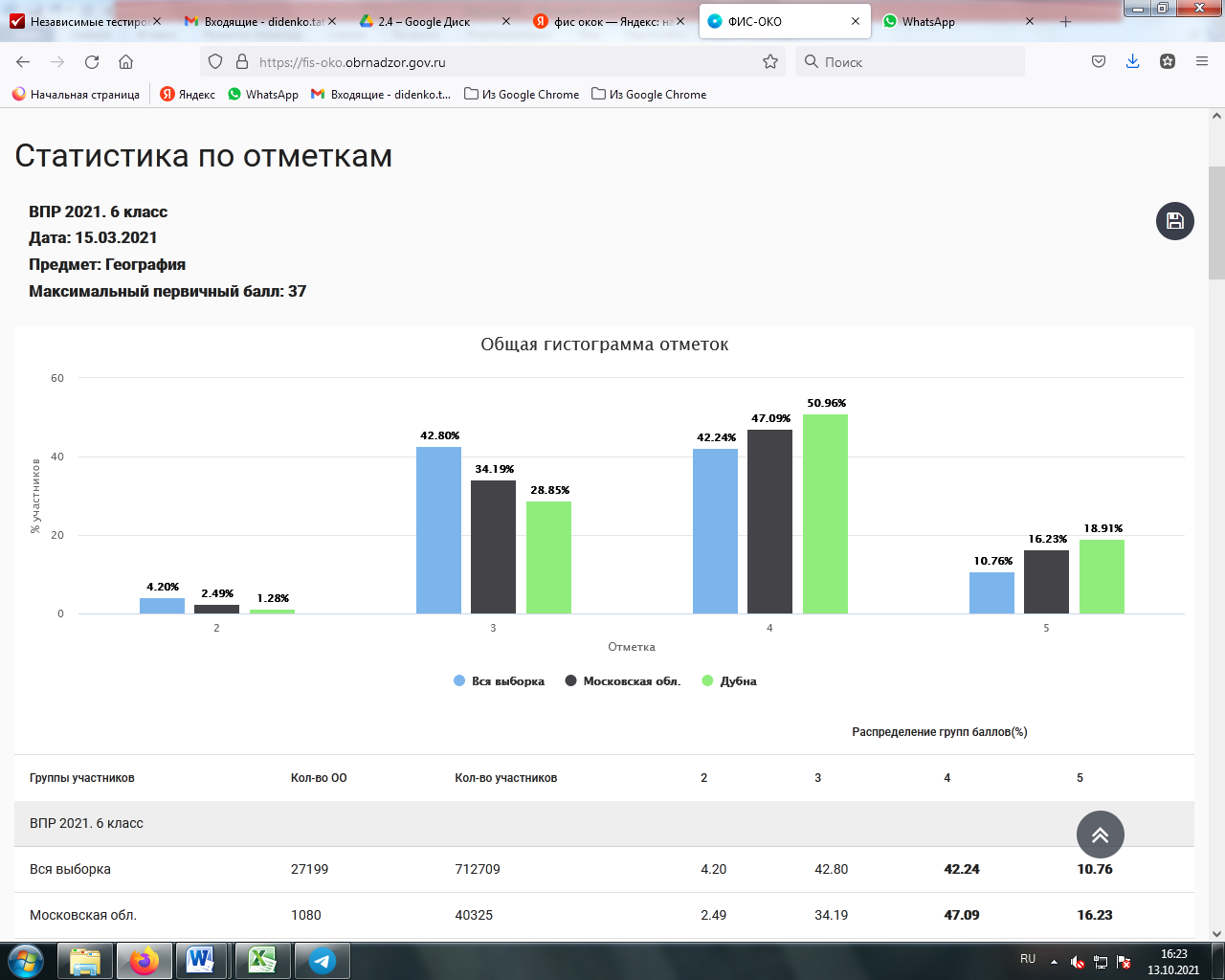 Сравнение отметок с отметками по журналу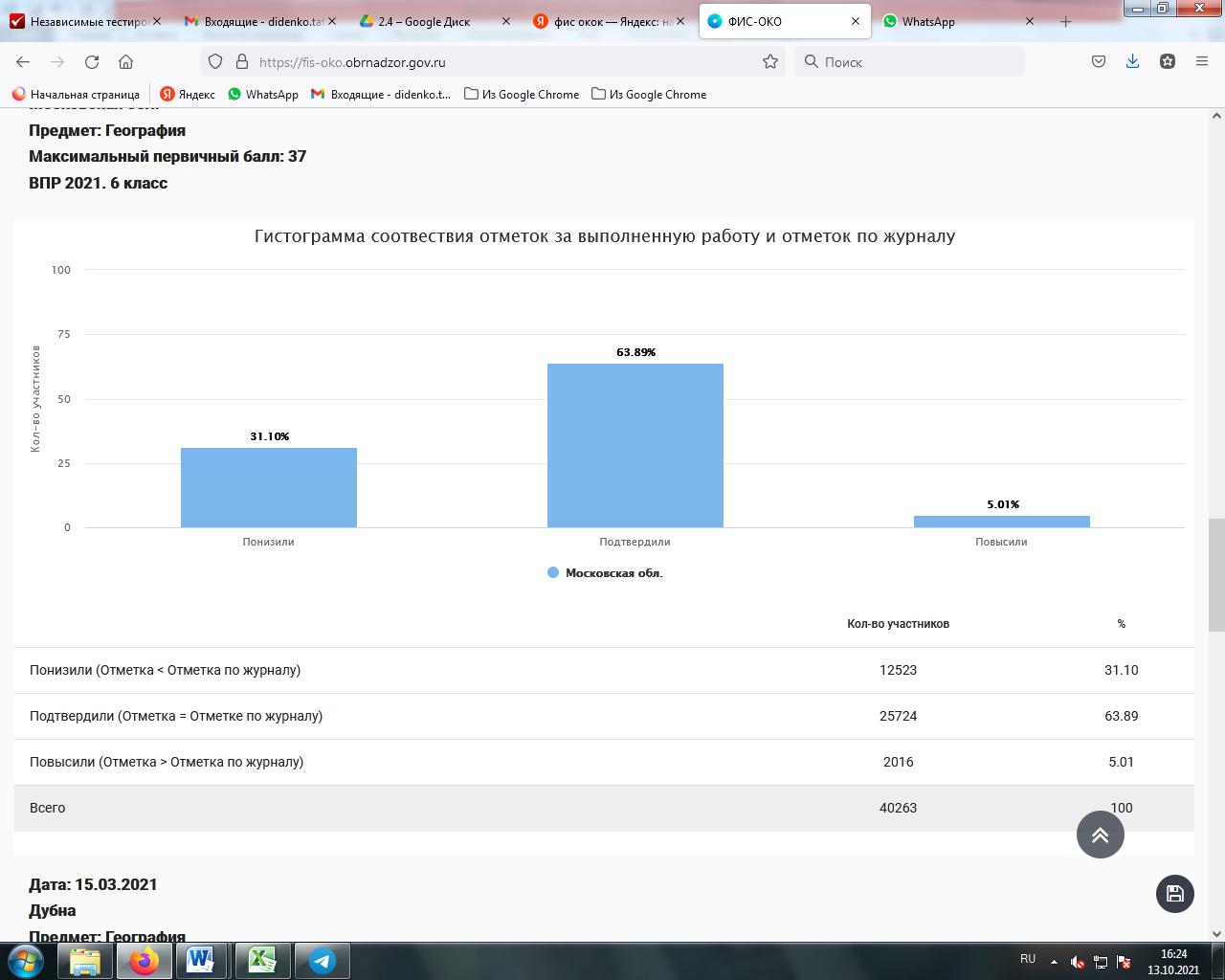 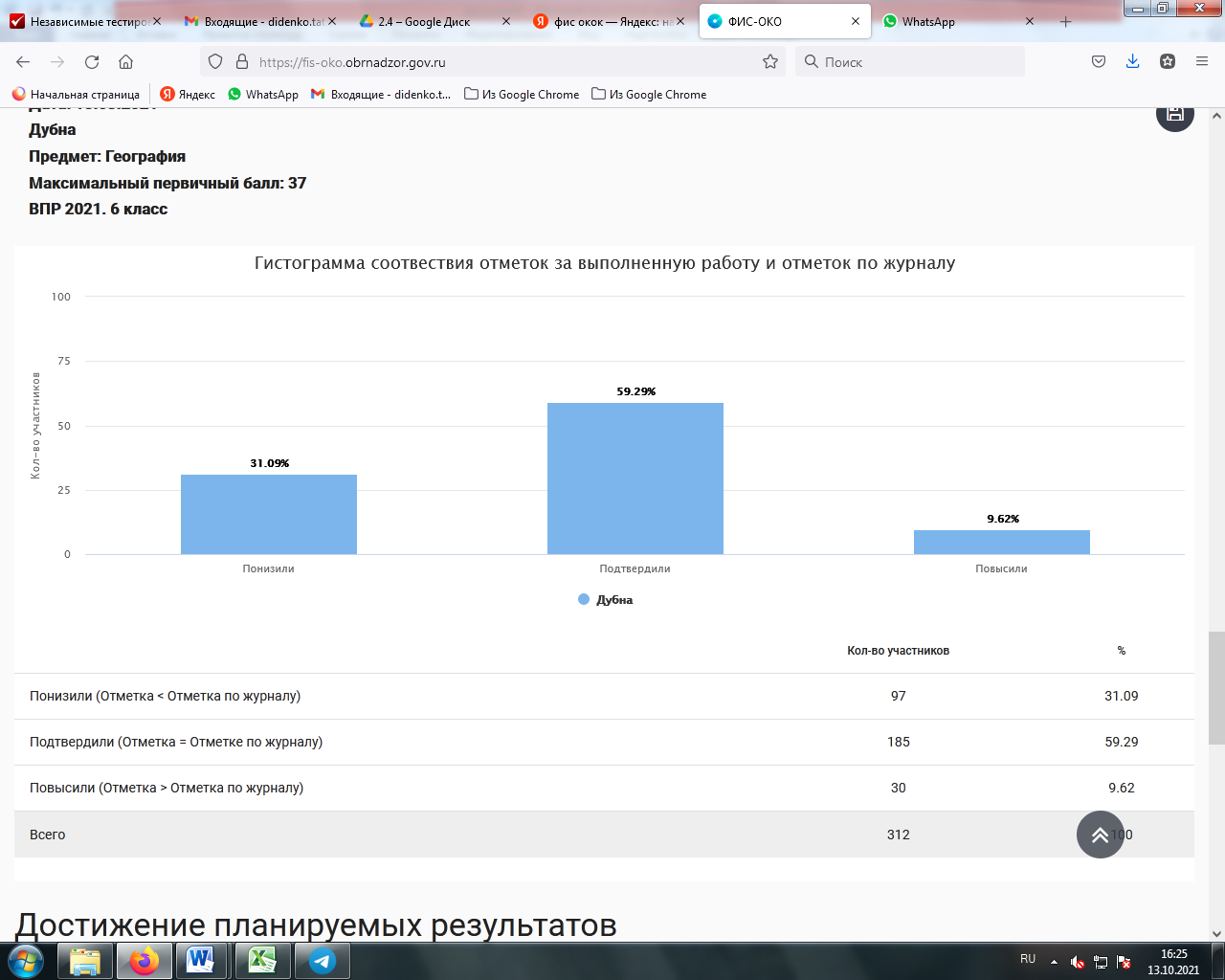 Выполнение заданий группами участников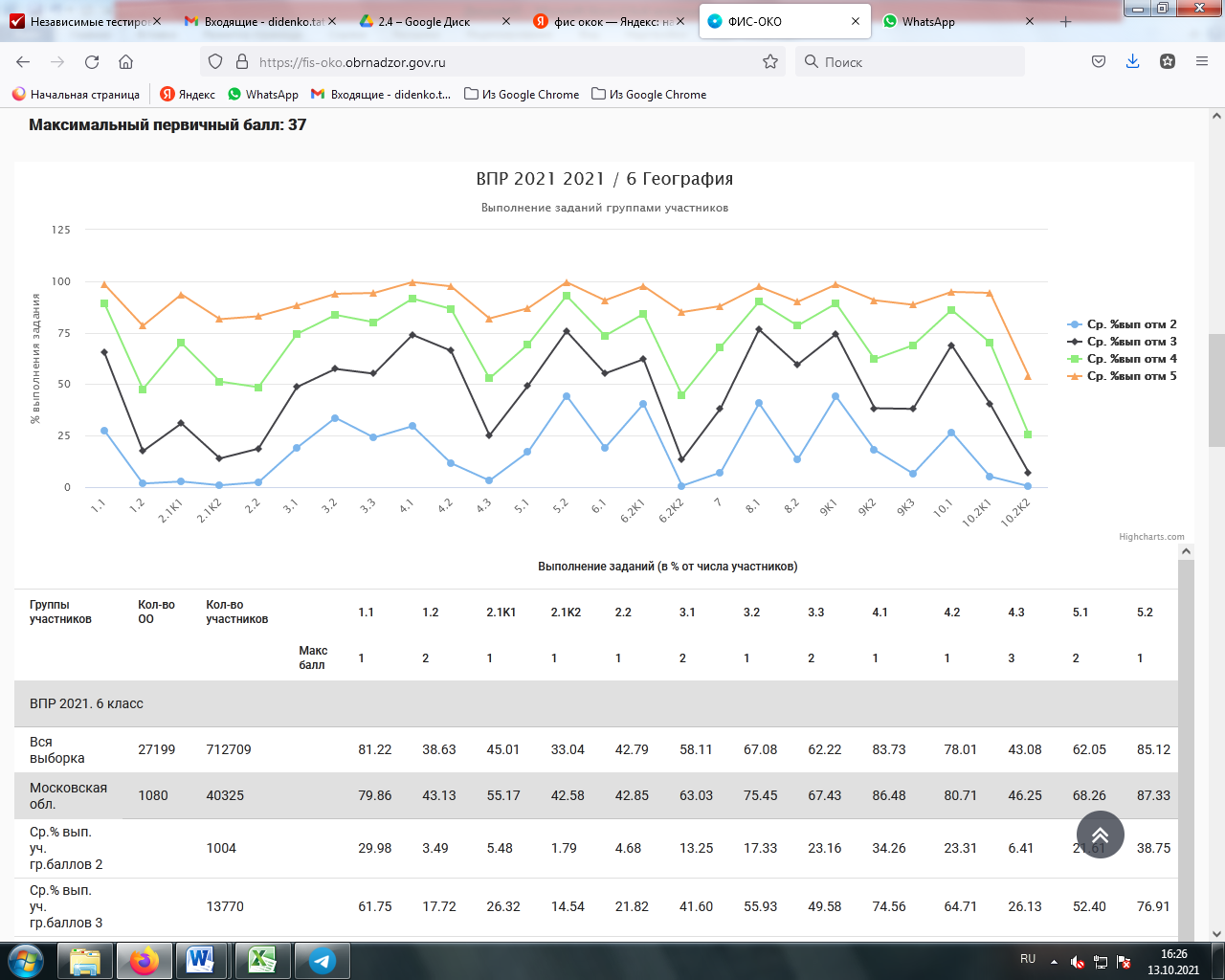 Достижение планируемых результатов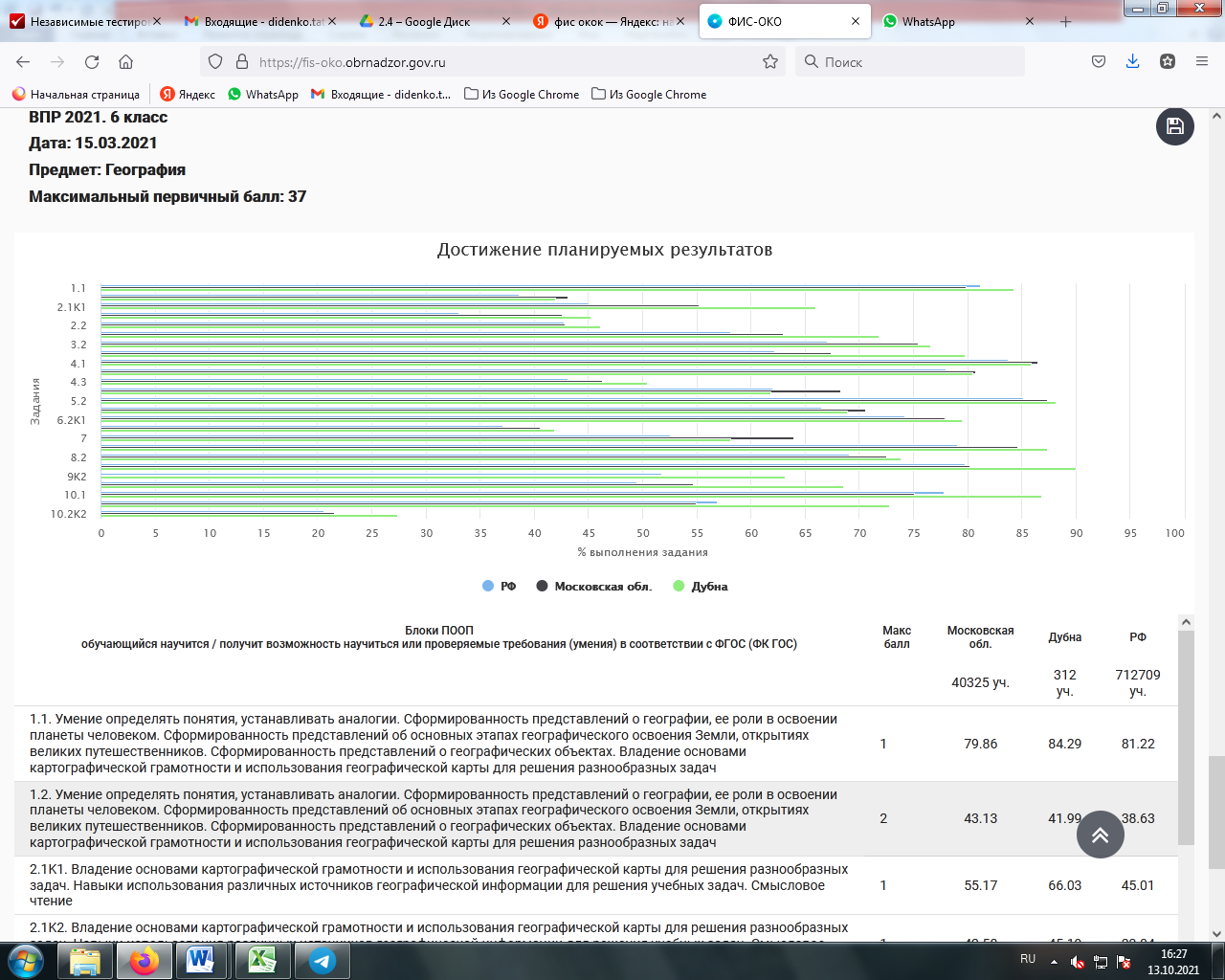 География 7 класс2.1) Статистика по отметкам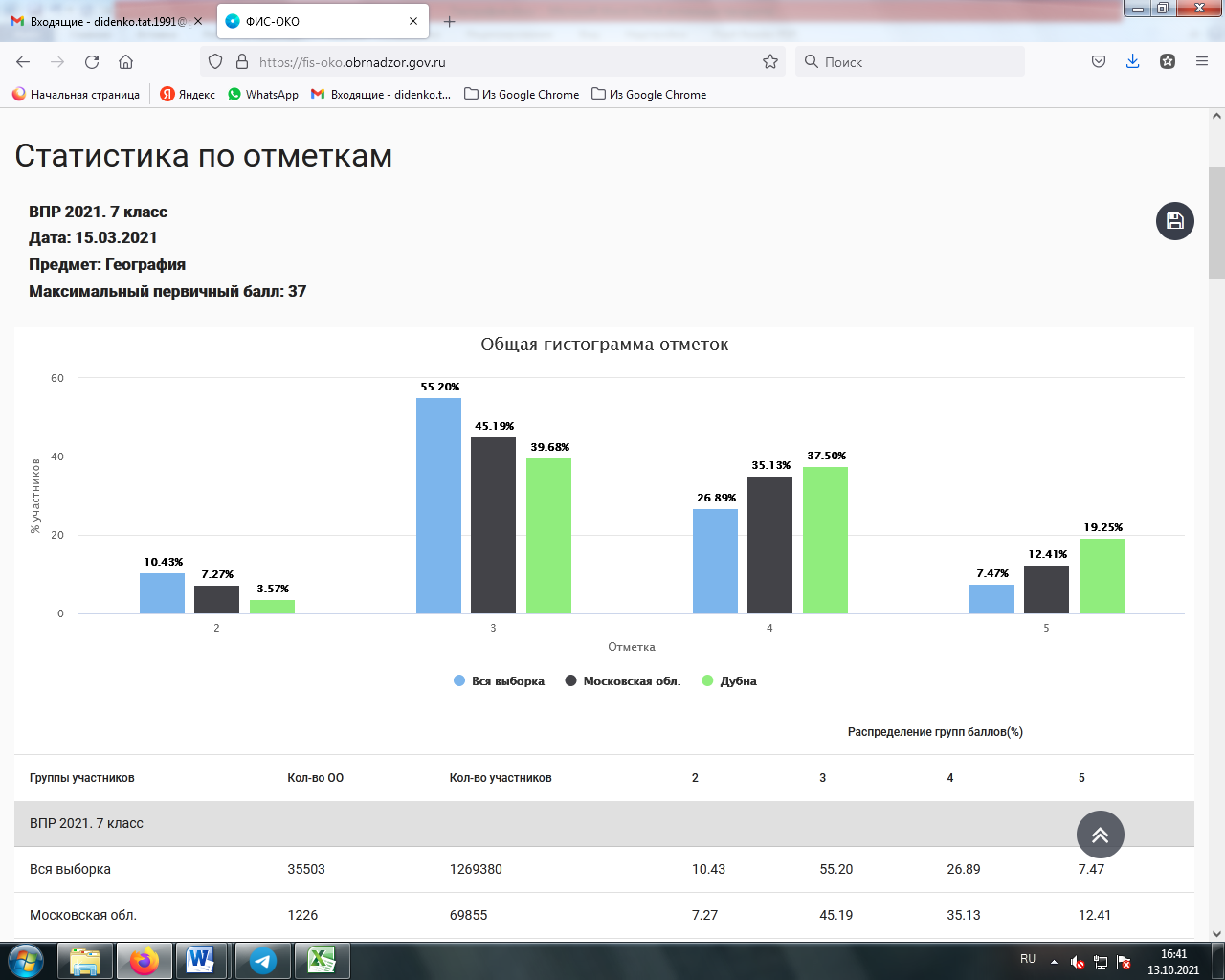 2.2)Сравнение отметок с отметками по журналу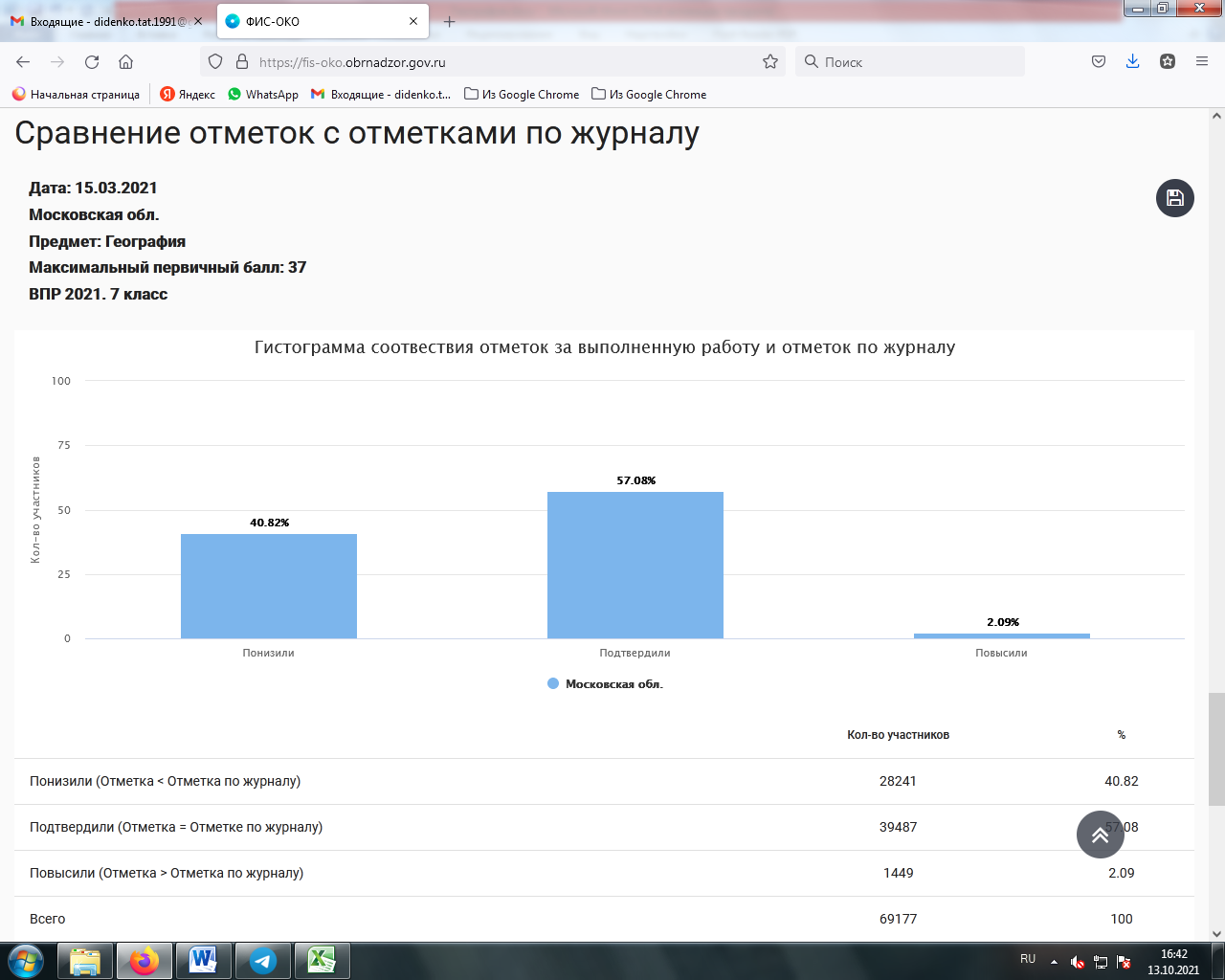 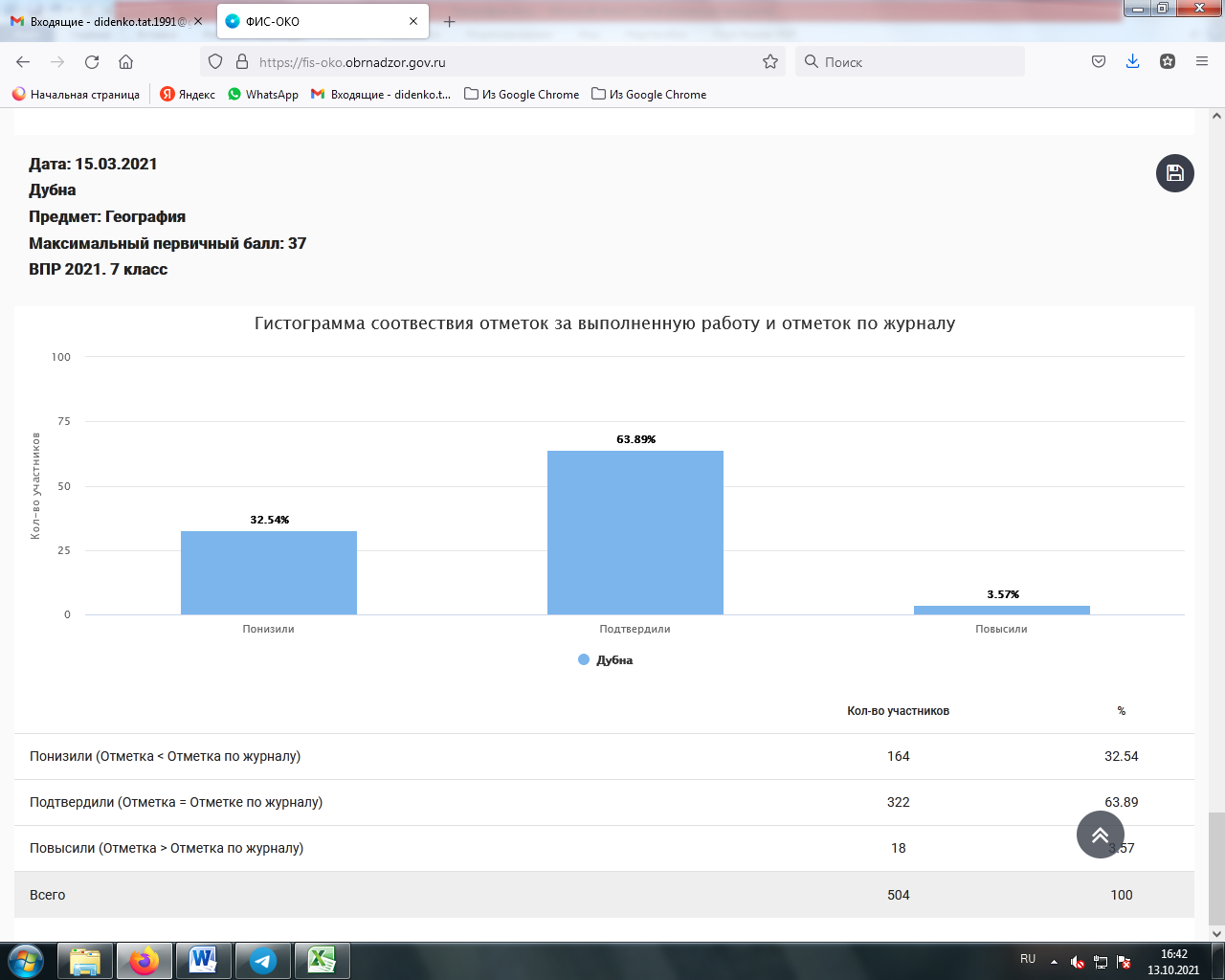 2.3) Выполнение заданий группами участников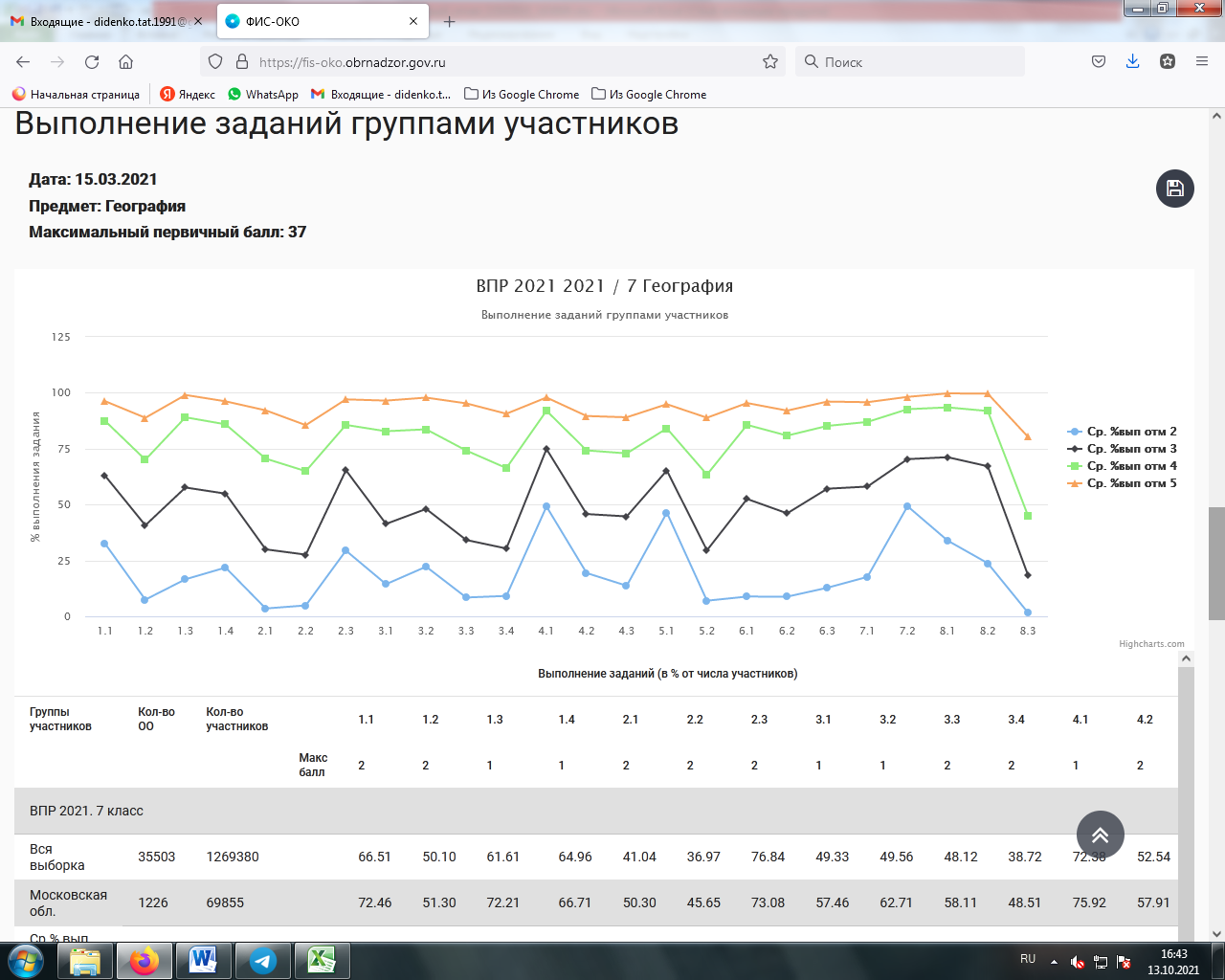 2.4) Достижение планируемых результатов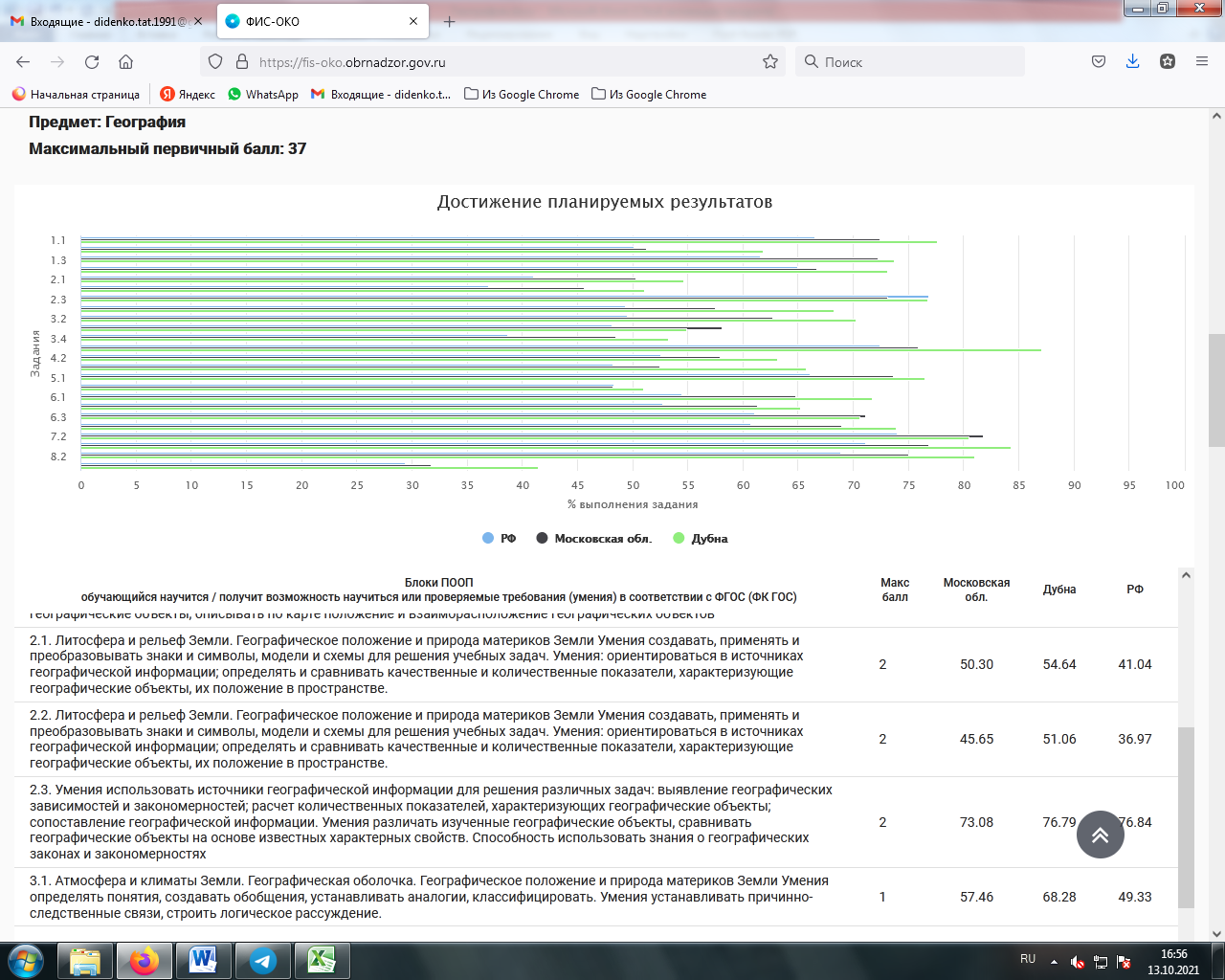 География 8 класс3.1) Статистика по отметкам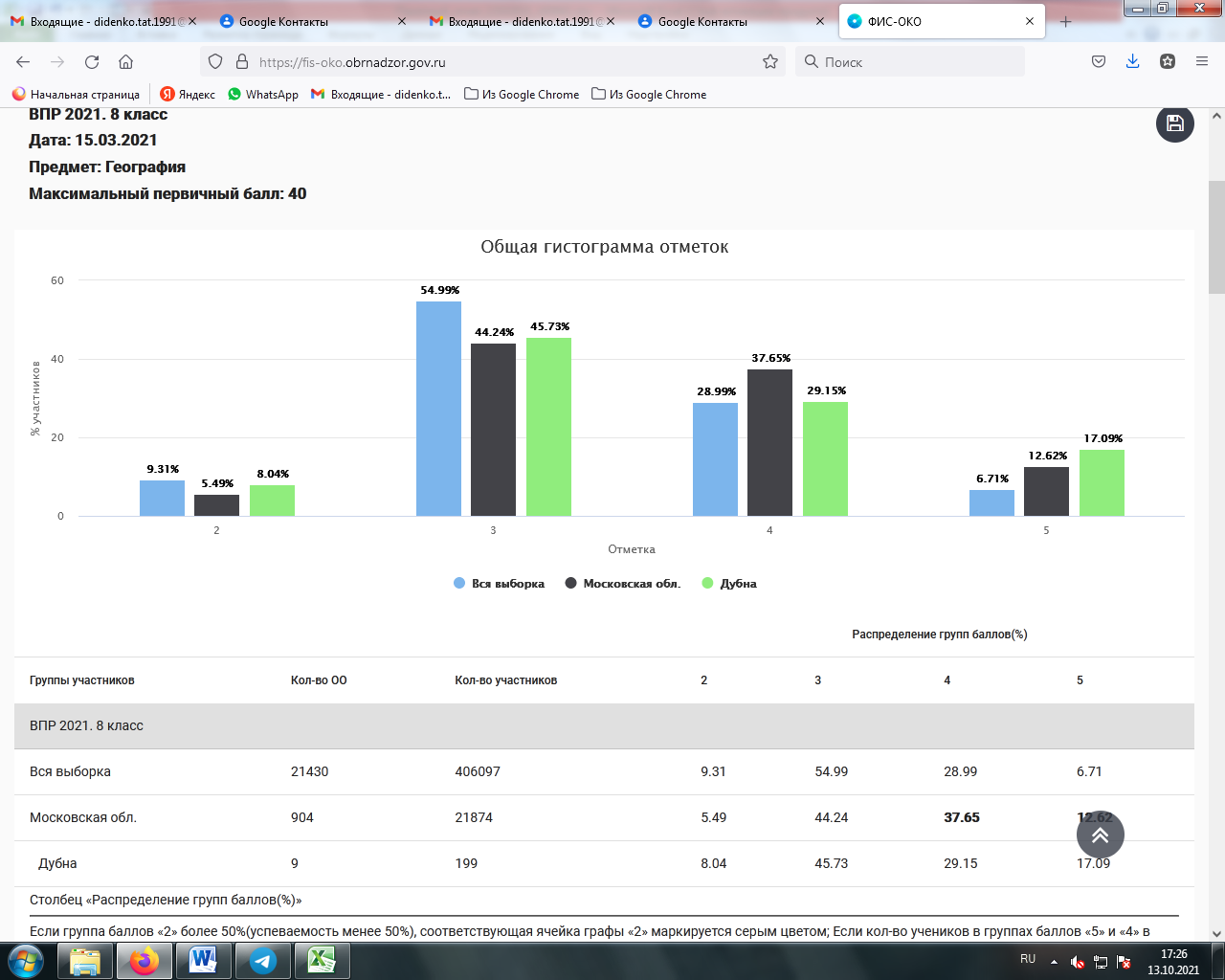 3.2) Сравнение отметок с отметками по журналу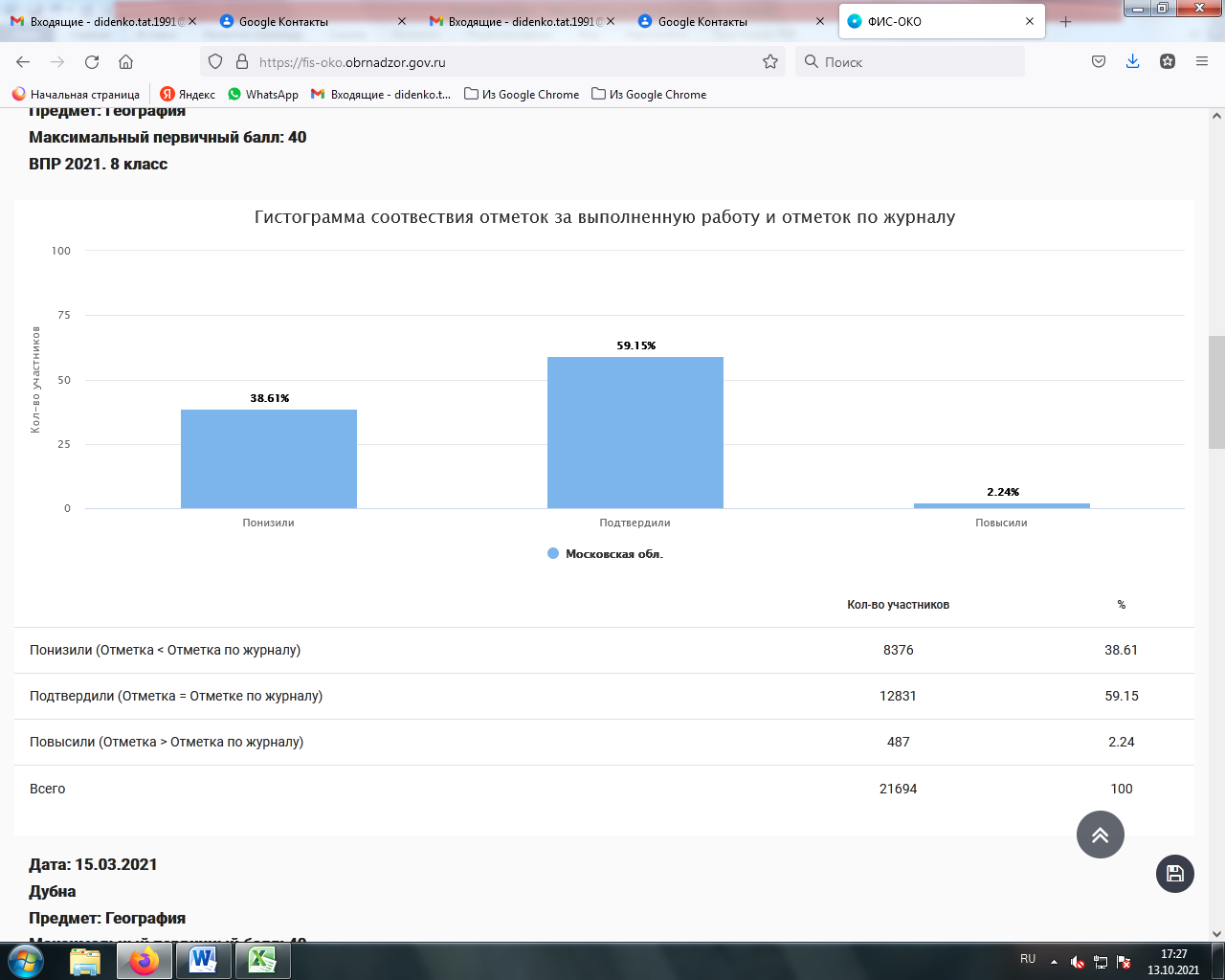 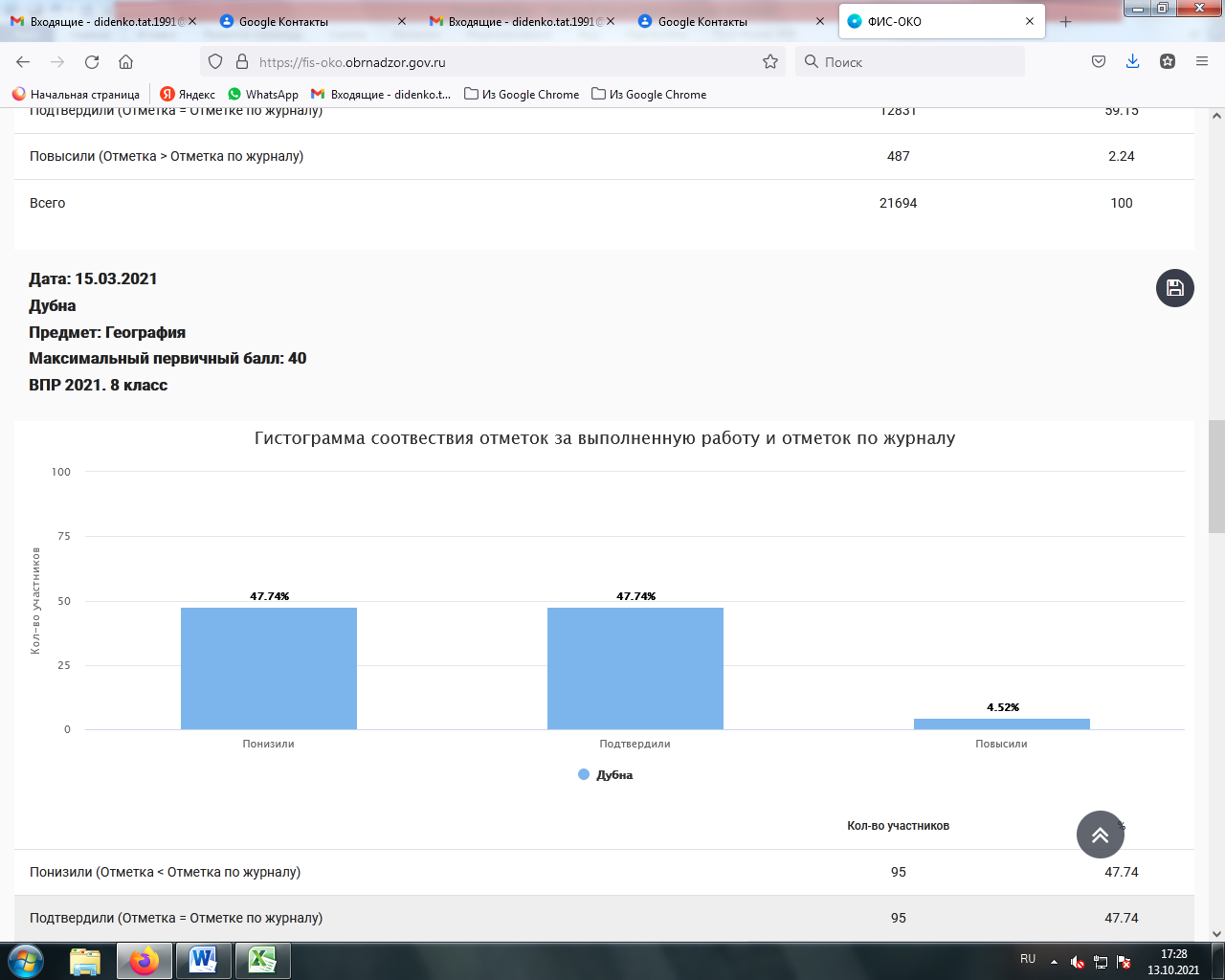 3.3) Выполнение заданий группами участников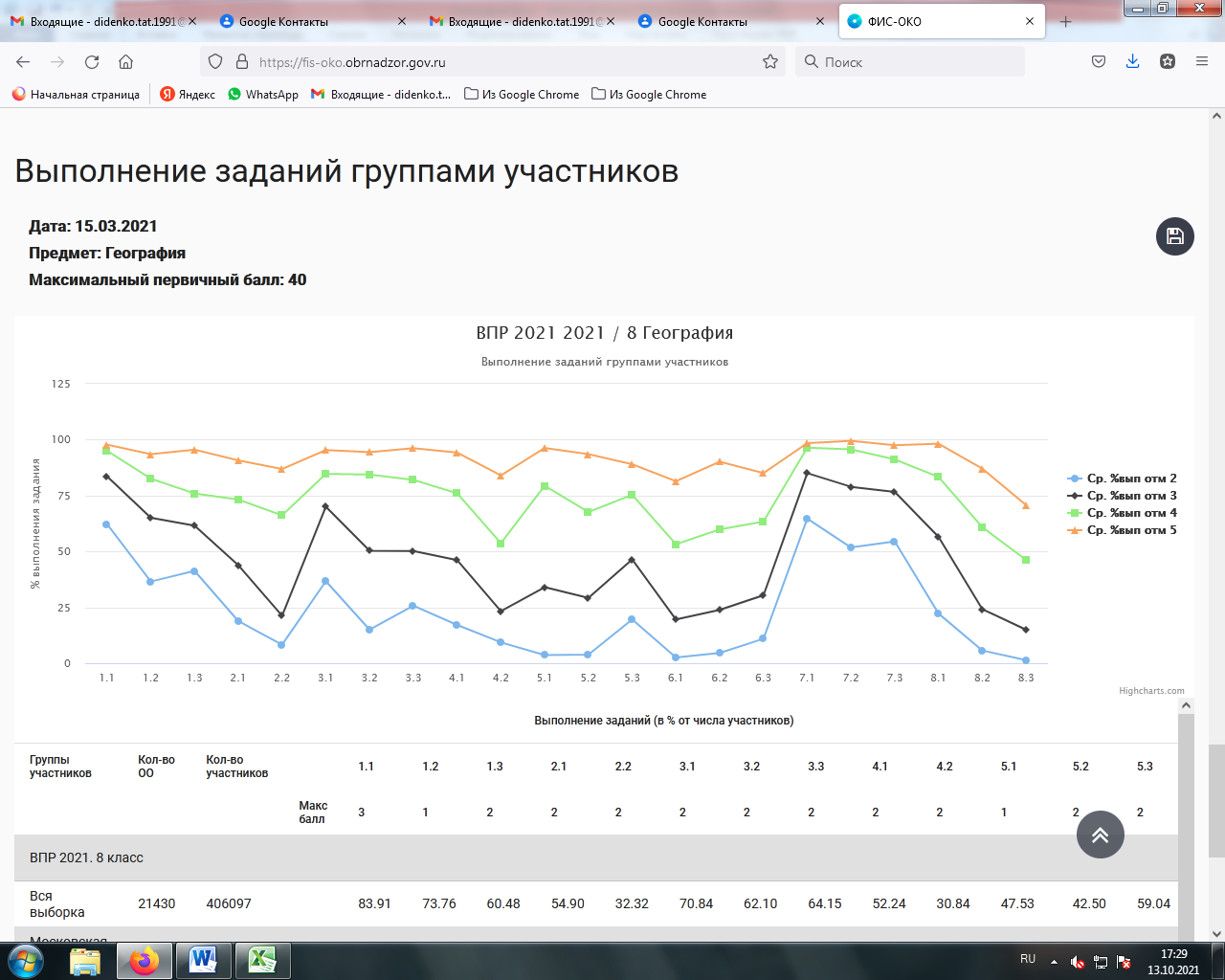 3.4) Достижение планируемых результатов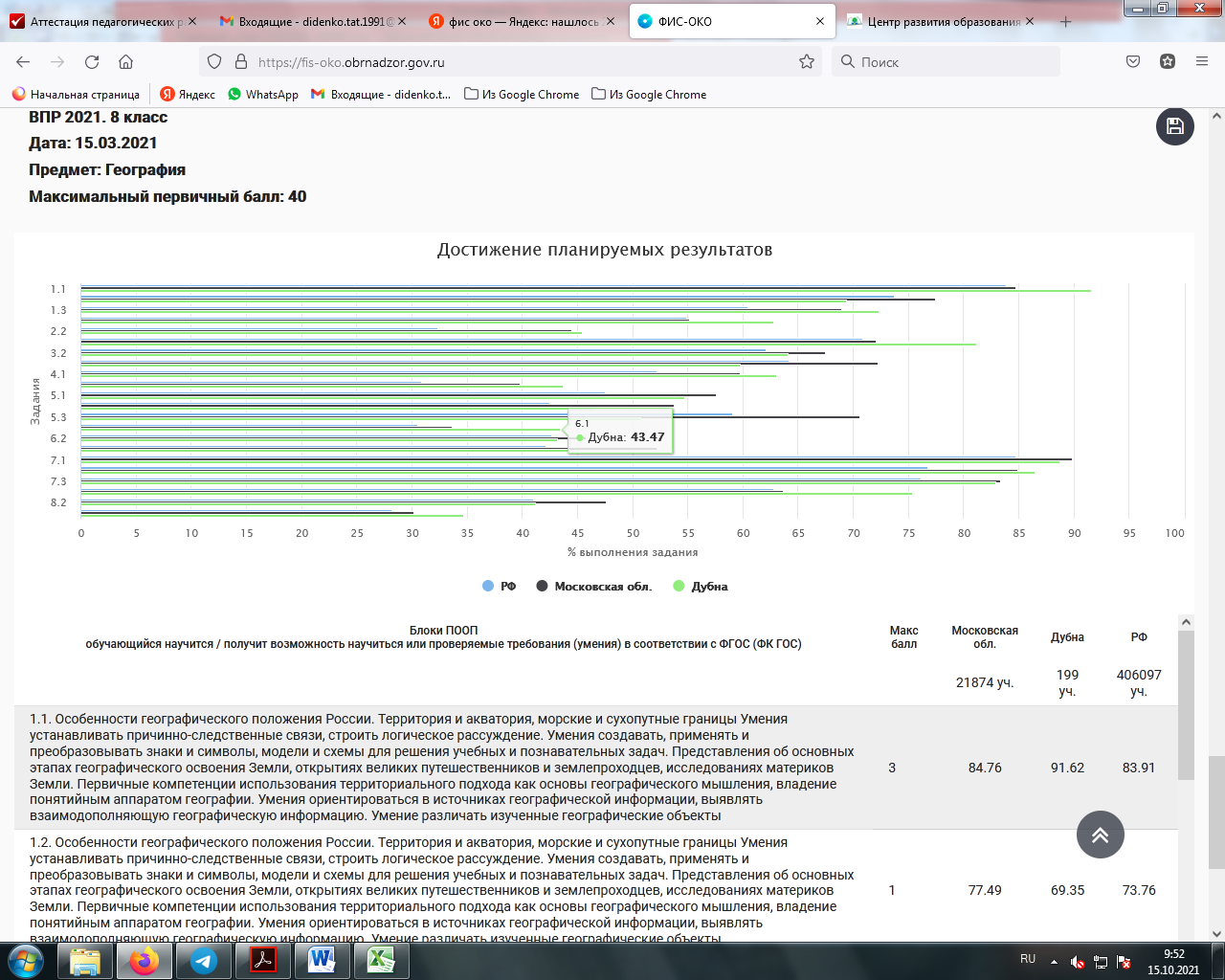 География 10 класс4.1) Статистика по отметкам 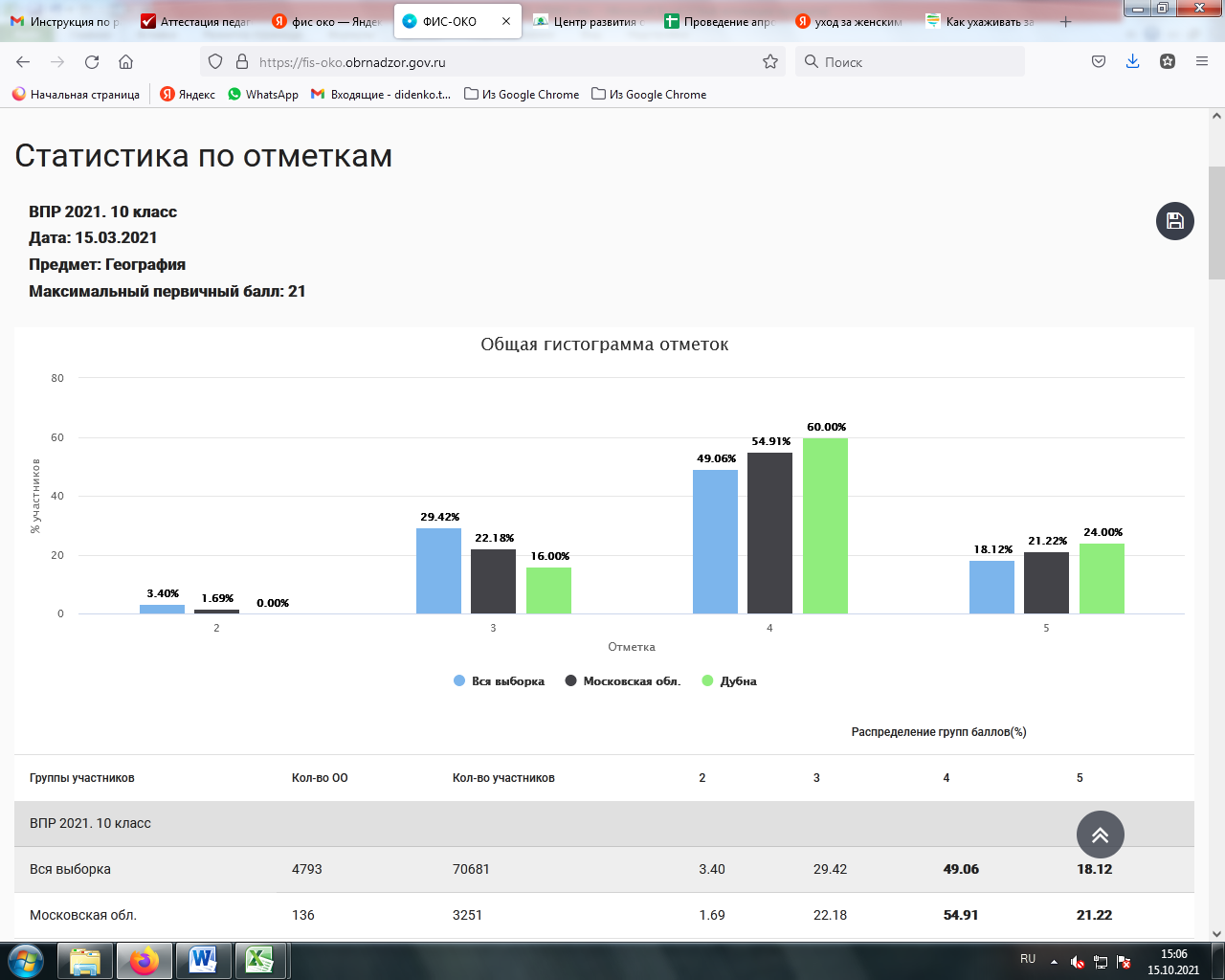 4.2) Сравнение отметок с отметками по журналу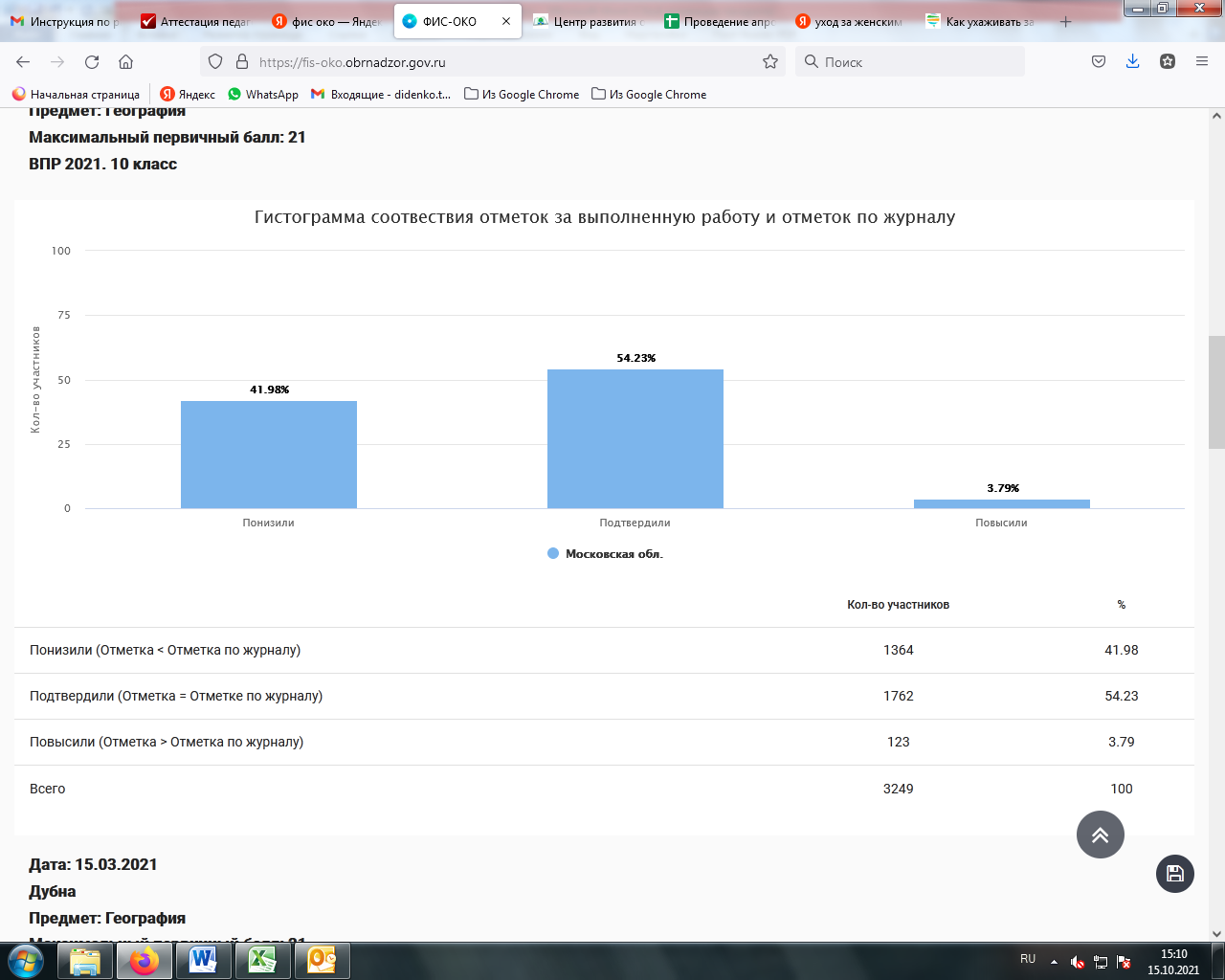 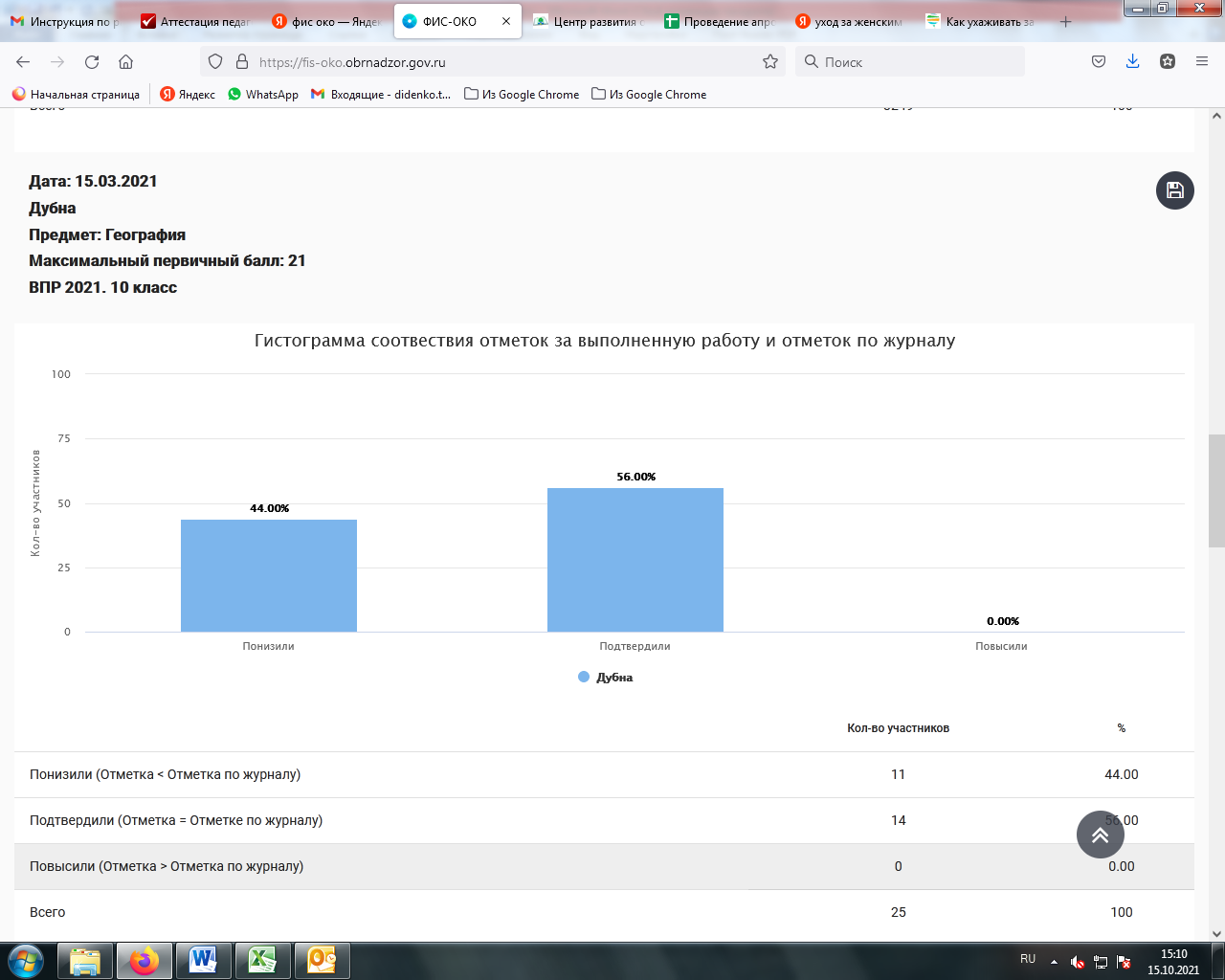 4.3) Выполнение заданий группами участников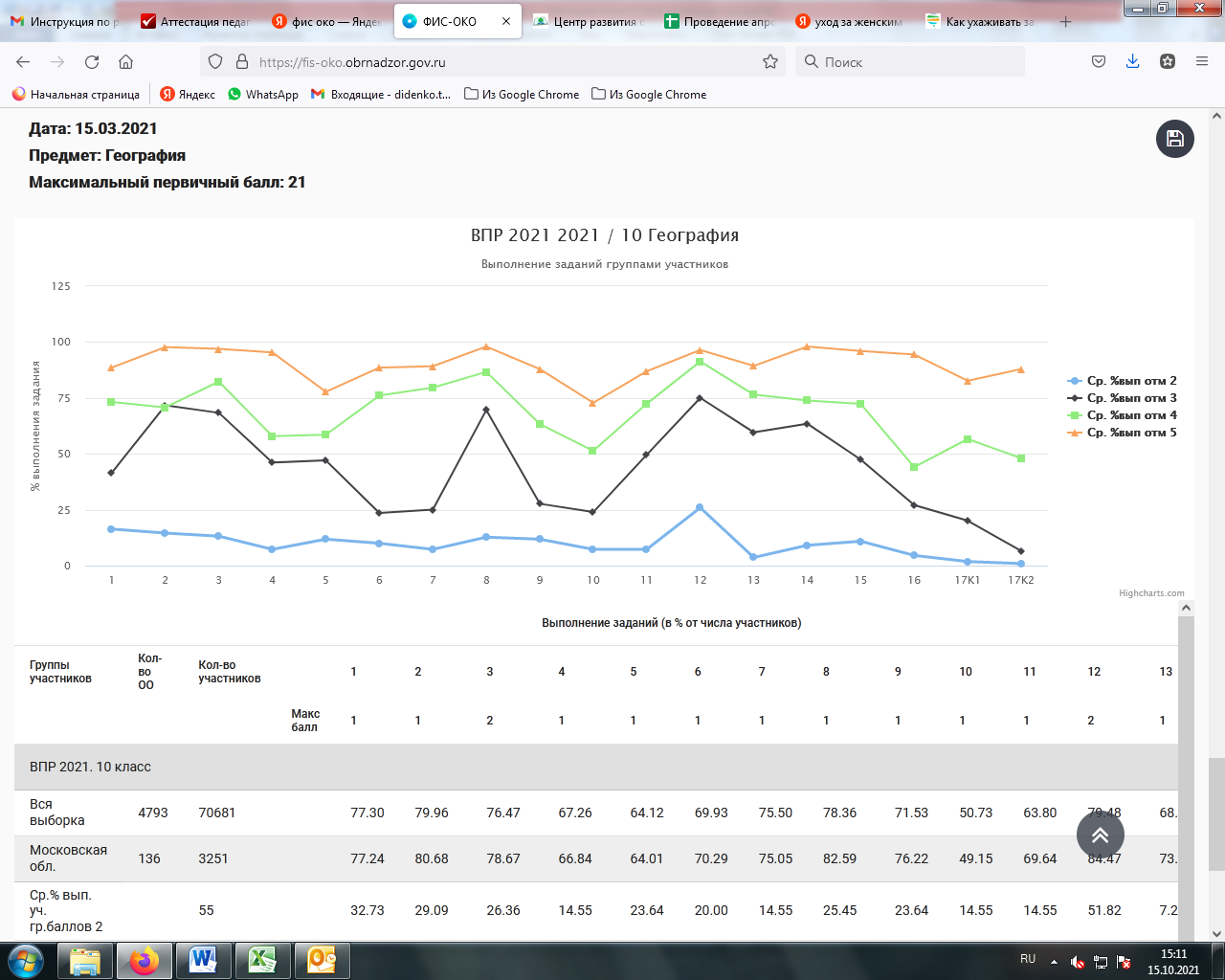 4.4) Достижение планируемых результатов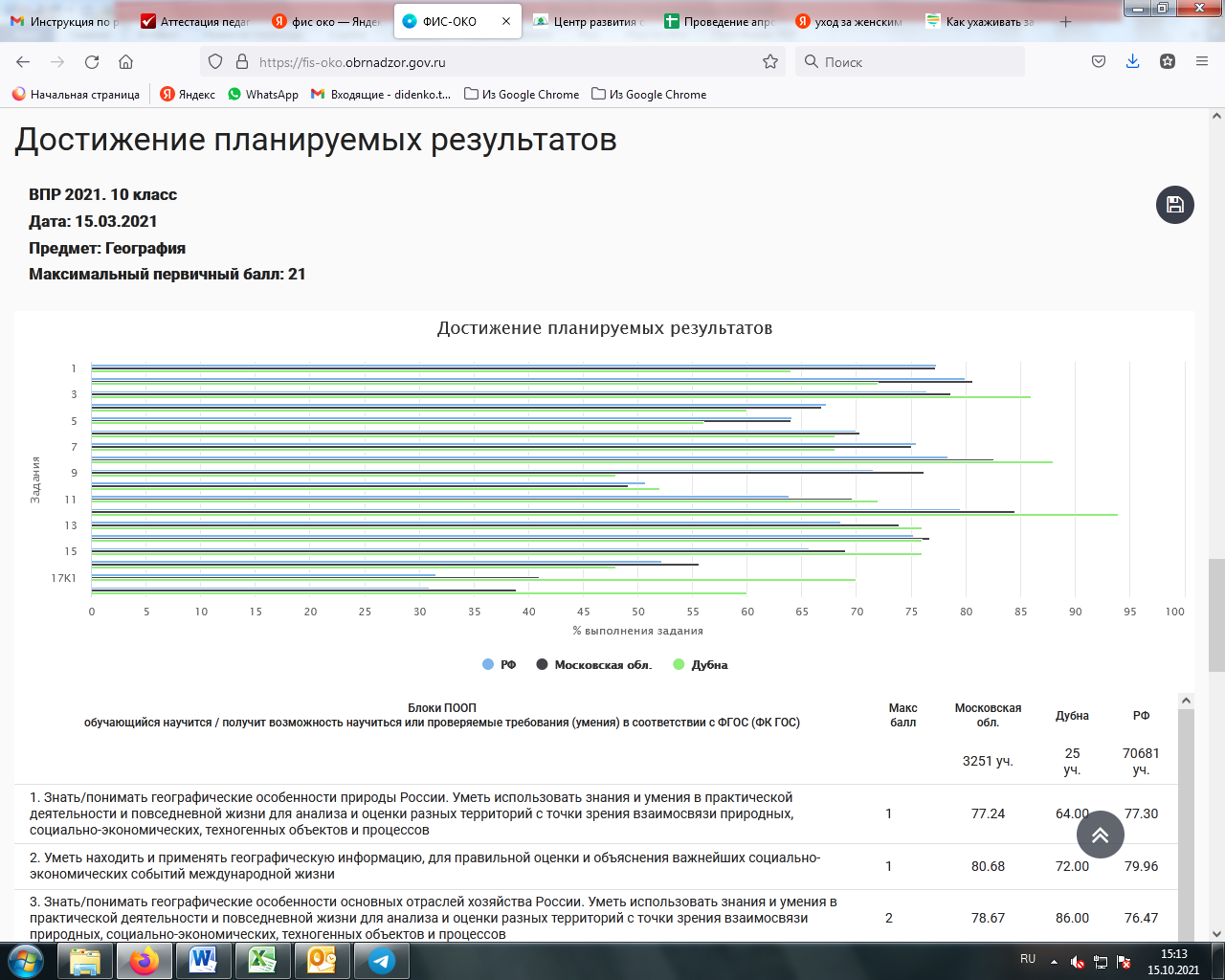 География 11 класс5.1) Статистика по отметкам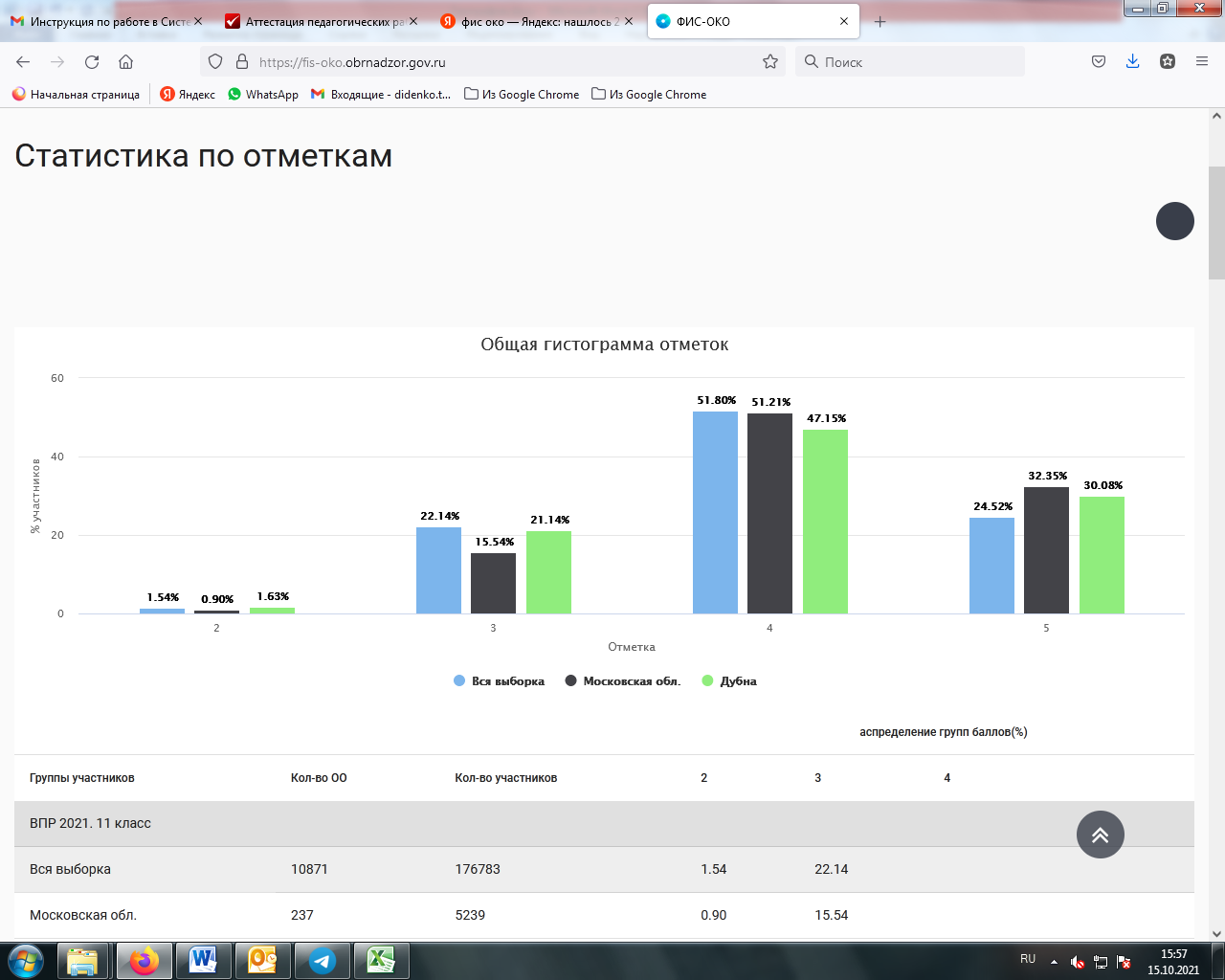 5.2)Сравненные отметок с отметками по журналу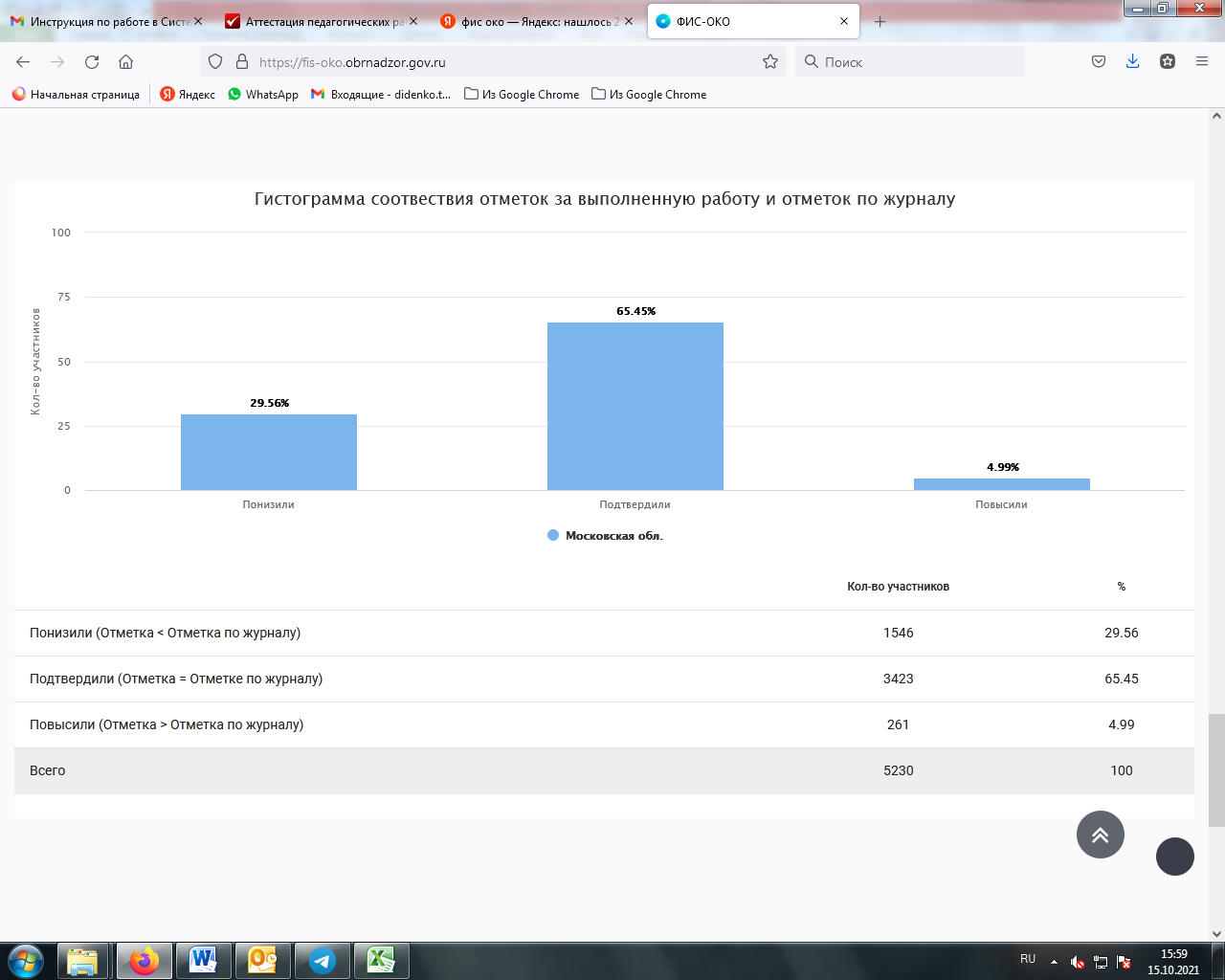 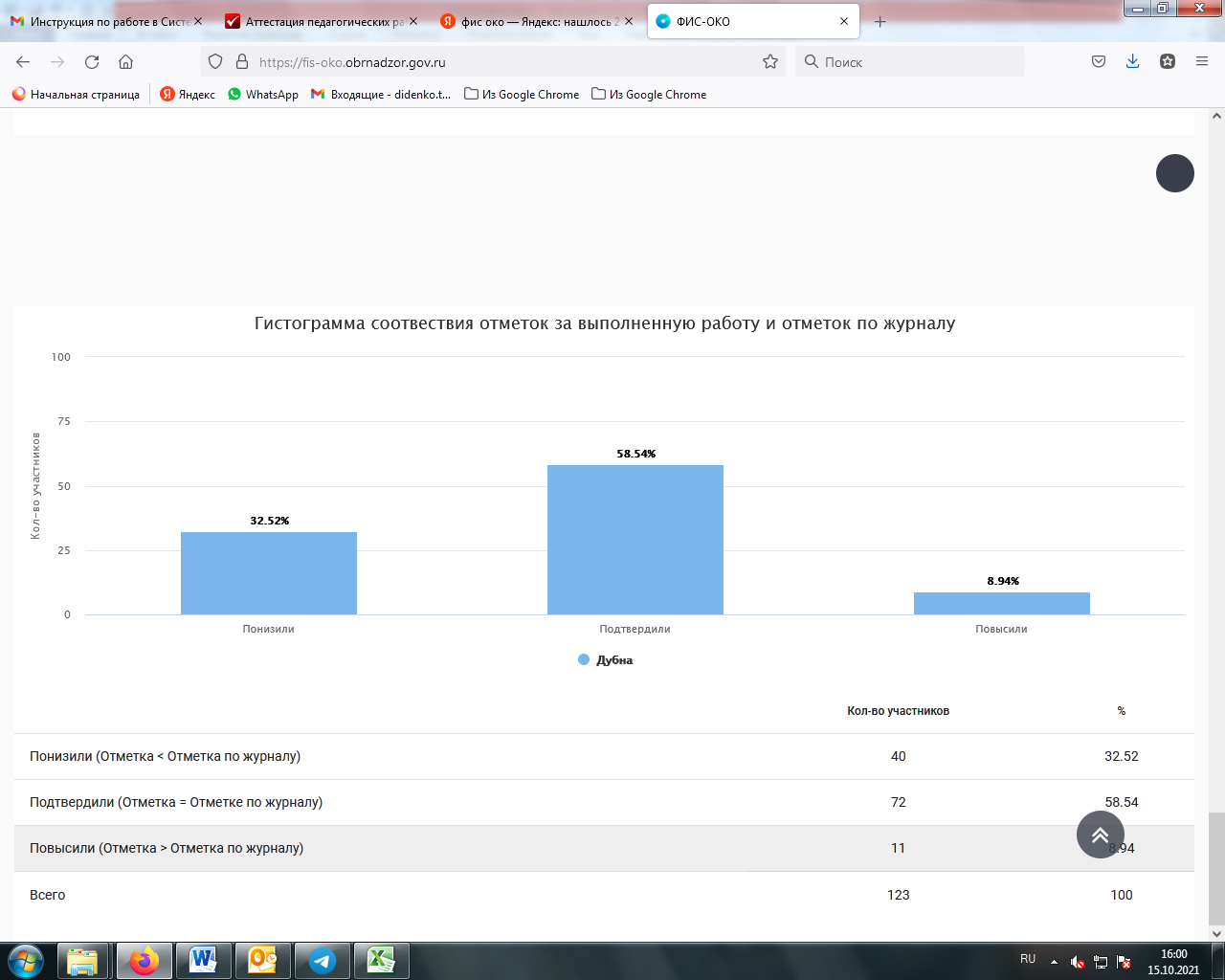 5.3) Выполнение заданий группами участников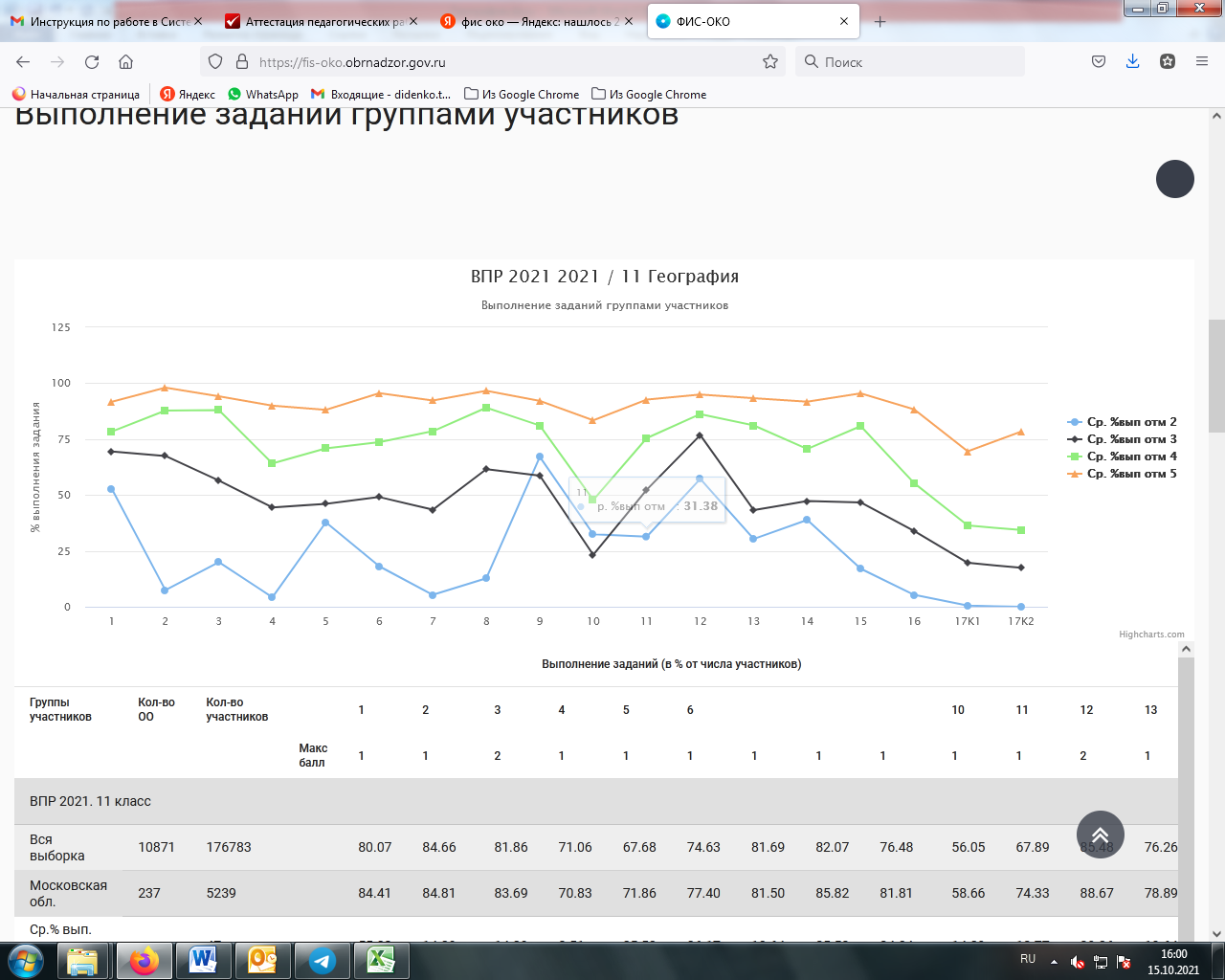 5.4) Достижение планируемых результатов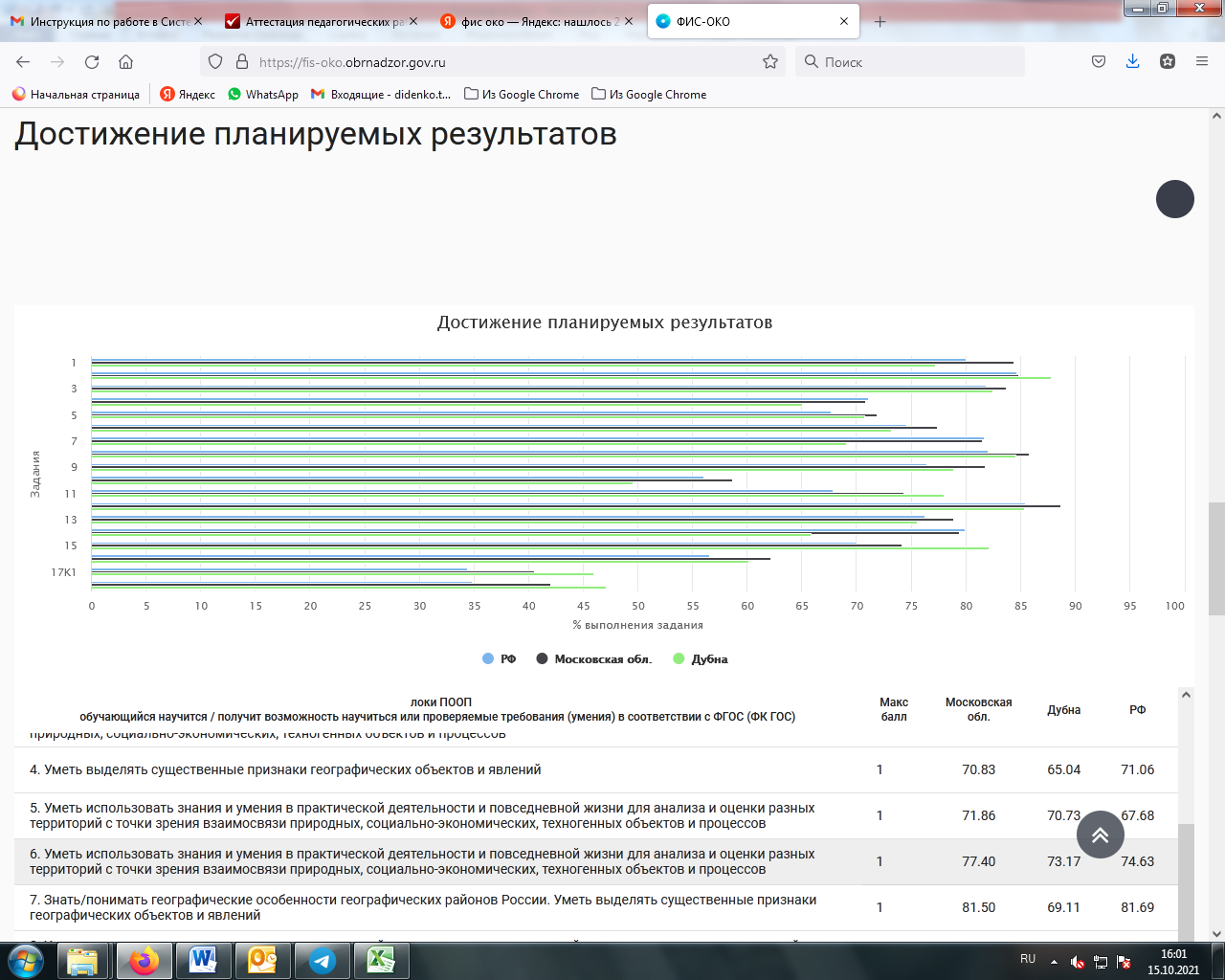 Группы участниковКол-во ООКол-во участников2345Вся выборка271997127094,242,842,2410,76Московская обл.1080403252,4934,1947,0916,23Дубна113121,2828,8550,9618,91Группы участниковКол-во участников%Московская обл.  Понизили (Отметка < Отметка по журналу) %1252331,1  Подтвердили (Отметка = Отметке по журналу) %2572463,89  Повысили (Отметка > Отметка по журналу) %20165,01  Всего40263100Дубна  Понизили (Отметка < Отметка по журналу) %9731,09  Подтвердили (Отметка = Отметке по журналу) %18559,29  Повысили (Отметка > Отметка по журналу) %309,62  Всего312100Блоки ПООПМакс баллМосковская обл.ДубнаРФобучающийся научится / получит возможность научиться или проверяемые требования (умения) в соответствии с ФГОС (ФК ГОС)40325 уч.312 уч.712709 уч.1.1. Умение определять понятия, устанавливать аналогии. Сформированность представлений о географии, ее роли в освоении планеты человеком. Сформированность представлений об основных этапах географического освоения Земли, открытиях великих путешественников. Сформированность представлений о географических объектах. Владение основами картографической грамотности и использования географической карты для решения разнообразных задач179,8684,381,21.2. Умение определять понятия, устанавливать аналогии. Сформированность представлений о географии, ее роли в освоении планеты человеком. Сформированность представлений об основных этапах географического освоения Земли, открытиях великих путешественников. Сформированность представлений о географических объектах. Владение основами картографической грамотности и использования географической карты для решения разнообразных задач243,134238,62.1K1. Владение основами картографической грамотности и использования географической карты для решения разнообразных задач. Навыки использования различных источников географической информации для решения учебных задач. Смысловое чтение155,1766452.1K2. Владение основами картографической грамотности и использования географической карты для решения разнообразных задач. Навыки использования различных источников географической информации для решения учебных задач. Смысловое чтение142,5845,2332.2. Владение основами картографической грамотности и использования географической карты для решения разнообразных задач. Навыки использования различных источников географической информации для решения учебных задач. Смысловое чтение142,8546,242,83.1. Умение применять и преобразовывать знаки и символы, модели и схемы для решения учебных и познавательных задач. Умение устанавливать причинно-следственные связи, строить логическое рассуждение, умозаключение и делать выводы. Владение основами картографической грамотности и использования географической карты для решения разнообразных задач. Сформированность представлений о необходимости географических знаний для решения практических задач263,0371,858,13.2. Умение применять и преобразовывать знаки и символы, модели и схемы для решения учебных и познавательных задач. Умение устанавливать причинно-следственные связи, строить логическое рассуждение, умозаключение и делать выводы. Владение основами картографической грамотности и использования географической карты для решения разнообразных задач. Сформированность представлений о необходимости географических знаний для решения практических задач175,4576,667,13.3. Умение применять и преобразовывать знаки и символы, модели и схемы для решения учебных и познавательных задач. Умение устанавливать причинно-следственные связи, строить логическое рассуждение, умозаключение и делать выводы. Владение основами картографической грамотности и использования географической карты для решения разнообразных задач. Сформированность представлений о необходимости географических знаний для решения практических задач267,4379,862,24.1. Умение устанавливать причинно-следственные связи, строить логическое рассуждение, умозаключение и делать выводы. Сформированность представлений и основополагающих теоретических знаний о целостности и неоднородности Земли как планеты в пространстве и во времени186,4885,983,74.2. Умение устанавливать причинно-следственные связи, строить логическое рассуждение, умозаключение и делать выводы. Сформированность представлений и основополагающих теоретических знаний о целостности и неоднородности Земли как планеты в пространстве и во времени180,7180,5784.3. Умение устанавливать причинно-следственные связи, строить логическое рассуждение, умозаключение и делать выводы. Сформированность представлений и основополагающих теоретических знаний о целостности и неоднородности Земли как планеты в пространстве и во времени346,2550,443,15.1. Умение определять понятия, устанавливать аналогии, классифицировать. Умение устанавливать причинно-следственные связи. Сформированность представлений и основополагающих теоретических знаний о целостности и неоднородности Земли как планеты в пространстве и во времени, особенностях природы Земли. Сформированность представлений о географических объектах, явлениях, закономерностях; владение понятийным аппаратом географии268,2661,962,15.2. Умение определять понятия, устанавливать аналогии, классифицировать. Умение устанавливать причинно-следственные связи. Сформированность представлений и основополагающих теоретических знаний о целостности и неоднородности Земли как планеты в пространстве и во времени, особенностях природы Земли. Сформированность представлений о географических объектах, явлениях, закономерностях; владение понятийным аппаратом географии187,3388,185,16.1. Умение применять и преобразовывать знаки и символы, модели и схемы для решения учебных и познавательных задач. Умение осознанно использовать речевые средства для выражения своих мыслей; владение письменной речью. Практические умения и навыки использования количественных и качественных характеристик компонентов географической среды270,5968,966,56.2K1. Умение применять и преобразовывать знаки и символы, модели и схемы для решения учебных и познавательных задач. Умение осознанно использовать речевые средства для выражения своих мыслей; владение письменной речью. Практические умения и навыки использования количественных и качественных характеристик компонентов географической среды177,9479,574,26.2K2. Умение применять и преобразовывать знаки и символы, модели и схемы для решения учебных и познавательных задач. Умение осознанно использовать речевые средства для выражения своих мыслей; владение письменной речью. Практические умения и навыки использования количественных и качественных характеристик компонентов географической среды240,5341,837,17. Сформированность представлений о географических объектах, процессах, явлениях, закономерностях; владение понятийным аппаратом географии. Смысловое чтение263,9958,252,58.1. Практические умения и навыки использования количественных и качественных характеристик компонентов географической среды. Сформированность представлений и основополагающих теоретических знаний о целостности и неоднородности Земли как планеты в пространстве и во времени, особенностях жизни, культуры и хозяйственной деятельности людей на разных материках и в отдельных странах. Умение применять географическое мышление в познавательной практике284,5987,3798.2. Практические умения и навыки использования количественных и качественных характеристик компонентов географической среды. Сформированность представлений и основополагающих теоретических знаний о целостности и неоднородности Земли как планеты в пространстве и во времени, особенностях жизни, культуры и хозяйственной деятельности людей на разных материках и в отдельных странах. Умение применять географическое мышление в познавательной практике272,5673,9699K1. Сформированность представлений о географических объектах, процессах, явлениях, закономерностях; владение понятийным аппаратом географии. Умения и навыки использования разнообразных географических знаний для объяснения и оценки явлений и процессов, самостоятельного оценивания уровня безопасности окружающей среды, соблюдения мер безопасности в случае природных стихийных бедствий. Умение осознанно использовать речевые средства для выражения своих мыслей, формулирования и аргументации своего мнени180,2390,179,89K2. Сформированность представлений о географических объектах, процессах, явлениях, закономерностях; владение понятийным аппаратом географии. Умения и навыки использования разнообразных географических знаний для объяснения и оценки явлений и процессов, самостоятельного оценивания уровня безопасности окружающей среды, соблюдения мер безопасности в случае природных стихийных бедствий. Умение осознанно использовать речевые средства для выражения своих мыслей, формулирования и аргументации своего мнени154,3563,151,89K3. Сформированность представлений о географических объектах, процессах, явлениях, закономерностях; владение понятийным аппаратом географии. Умения и навыки использования разнообразных географических знаний для объяснения и оценки явлений и процессов, самостоятельного оценивания уровня безопасности окружающей среды, соблюдения мер безопасности в случае природных стихийных бедствий. Умение осознанно использовать речевые средства для выражения своих мыслей, формулирования и аргументации своего мнени154,6568,649,410.1. Первичные компетенции использования территориального подхода как основы географического мышления. Сформированность представлений о географических объектах, процессах, явлениях, закономерностях; владение понятийным аппаратом географии. Умение осознанно использовать речевые средства для выражения своих мыслей, формулирования и аргументации своего мнения; владение письменной речью175,0986,977,810.2K1. Первичные компетенции использования территориального подхода как основы географического мышления. Сформированность представлений о географических объектах, процессах, явлениях, закономерностях; владение понятийным аппаратом географии. Умение осознанно использовать речевые средства для выражения своих мыслей, формулирования и аргументации своего мнения; владение письменной речью154,9372,856,910.2K2. Первичные компетенции использования территориального подхода как основы географического мышления. Сформированность представлений о географических объектах, процессах, явлениях, закономерностях; владение понятийным аппаратом географии. Умение осознанно использовать речевые средства для выражения своих мыслей, формулирования и аргументации своего мнения; владение письменной речью221,5727,420,6Группы участниковКол-во ООКол-во участников2345Вся выборка35503126938010,4355,226,897,47Московская обл.1226698557,2745,1935,1312,41Дубна135173,5739,6837,519,25Группы участниковКол-во участников%Московская обл.  Понизили (Отметка < Отметка по журналу) %2824140,82  Подтвердили (Отметка = Отметке по журналу) %3948757,08  Повысили (Отметка > Отметка по журналу) %14492,09  Всего69177100Дубна  Понизили (Отметка < Отметка по журналу) %16432,54  Подтвердили (Отметка = Отметке по журналу) %32263,89  Повысили (Отметка > Отметка по журналу) %183,57  Всего504100Блоки ПООПМакс баллМосковская обл.ДубнаРФобучающийся научится / получит возможность научиться или проверяемые требования (умения) в соответствии с ФГОС (ФК ГОС)69855 уч.517 уч.1269380 уч.1.1. Освоение Земли человеком. Мировой океан и его части. Географическое положение и природа материков Земли Умения определять понятия, создавать обобщения, устанавливать аналогии. Умения устанавливать причинно-следственные связи, строить логическое рассуждение. Смысловое чтение. Представления об основных этапах географического освоения Земли, открытиях великих путешественников и землепроходцев, исследованиях материков Земли. Первичные компетенции использования территориального подхода как основы географического мышления, владение понятийным аппаратом географии. Умения ориентироваться в источниках географической информации, выявлять взаимодополняющую географическую информацию. Умения различать изученные географические объекты, описывать по карте положение и взаиморасположение географических объектов272,4677,6666,511.2. Умения устанавливать причинно-следственные связи, строить логическое рассуждение. Смысловое чтение. Представления об основных этапах географического освоения Земли, открытиях великих путешественников и землепроходцев, исследованиях материков Земли. Первичные компетенции использования территориального подхода как основы географического мышления, владение понятийным аппаратом географии. Умения ориентироваться в источниках географической информации, выявлять взаимодополняющую географическую информацию. Умения различать изученные географические объекты, описывать по карте положение и взаиморасположение географических объектов251,361,850,11.3. Умения устанавливать причинно-следственные связи, строить логическое рассуждение. Смысловое чтение. Представления об основных этапах географического освоения Земли, открытиях великих путешественников и землепроходцев, исследованиях материков Земли. Первичные компетенции использования территориального подхода как основы географического мышления, владение понятийным аппаратом географии. Умения ориентироваться в источниках географической информации, выявлять взаимодополняющую географическую информацию. Умения различать изученные географические объекты, описывать по карте положение и взаиморасположение географических объектов172,2173,6961,611.4. Умения устанавливать причинно-следственные связи, строить логическое рассуждение. Смысловое чтение. Представления об основных этапах географического освоения Земли, открытиях великих путешественников и землепроходцев, исследованиях материков Земли. Первичные компетенции использования территориального подхода как основы географического мышления, владение понятийным аппаратом географии. Умения ориентироваться в источниках географической информации, выявлять взаимодополняющую географическую информацию. Умения различать изученные географические объекты, описывать по карте положение и взаиморасположение географических объектов166,7173,1164,962.1. Литосфера и рельеф Земли. Географическое положение и природа материков Земли Умения создавать, применять и преобразовывать знаки и символы, модели и схемы для решения учебных задач. Умения: ориентироваться в источниках географической информации; определять и сравнивать качественные и количественные показатели, характеризующие географические объекты, их положение в пространстве.250,354,6441,042.2. Литосфера и рельеф Земли. Географическое положение и природа материков Земли Умения создавать, применять и преобразовывать знаки и символы, модели и схемы для решения учебных задач. Умения: ориентироваться в источниках географической информации; определять и сравнивать качественные и количественные показатели, характеризующие географические объекты, их положение в пространстве.245,6551,0636,972.3. Умения использовать источники географической информации для решения различных задач: выявление географических зависимостей и закономерностей; расчет количественных показателей, характеризующих географические объекты; сопоставление географической информации. Умения различать изученные географические объекты, сравнивать географические объекты на основе известных характерных свойств. Способность использовать знания о географических законах и закономерностях273,0876,7976,843.1. Атмосфера и климаты Земли. Географическая оболочка. Географическое положение и природа материков Земли Умения определять понятия, создавать обобщения, устанавливать аналогии, классифицировать. Умения устанавливать причинно-следственные связи, строить логическое рассуждение.157,4668,2849,333.2. Атмосфера и климаты Земли. Географическая оболочка.162,7170,2149,563.3. Умения ориентироваться в источниках географической информации: находить и извлекать необходимую информацию; определять и сравнивать качественные и количественные показатели, характеризующие географические объекты, процессы и явления, их положение в пространстве; выявлять взаимодополняющую географическую информацию, представленную в одном или нескольких источниках. Умение использовать источники географической информации для решения различных задач.258,1154,9348,123.4. Умения: различать изученные географические объекты, процессы и явления; сравнивать географические объекты, процессы и явления на основе известных характерных свойств. Способность использовать знания о географических законах и закономерностях248,5153,2938,724.1. Главные закономерности природы Земли Умения устанавливать причинно-следственные связи, строить логическое рассуждение, умозаключение и делать выводы. Умения создавать, применять и преобразовывать модели и схемы для решения учебных задач. Умения ориентироваться в источниках географической информации: находить и извлекать необходимую информацию; определять и сравнивать показатели, характеризующие географические объекты, процессы и явления, их положение в пространстве. Умение использовать источники географической информации для решения различных задач.175,9287,0472,384.2. Главные закономерности природы Земли Умения устанавливать причинно-следственные связи, строить логическое рассуждение, умозаключение и делать выводы. Умения создавать, применять и преобразовывать модели и схемы для решения учебных задач. Умения ориентироваться в источниках географической информации: находить и извлекать необходимую информацию; определять и сравнивать показатели, характеризующие географические объекты, процессы и явления, их положение в пространстве. Умение использовать источники географической информации для решения различных задач.257,9163,1552,544.3. Умение различать изученные географические объекты, процессы и явления на основе известных характерных свойств. Способность использовать знания о географических законах и закономерностях, о взаимосвязях между изученными географическими объектами, процессами и явлениями для объяснения их свойств, условий протекания и различий. Умение различать географические процессы и явления, определяющие особенности природы материков и океанов152,565,7648,215.1. Географическое положение и природа материков Земли Умения определять понятия, создавать обобщения, устанавливать аналогии, классифицировать. Умения устанавливать причинно-следственные связи, строить логическое рассуждение. Умения: различать изученные географические объекты, процессы и явления; сравнивать географические объекты, процессы и явления на основе известных характерных свойств и проводить их простейшую классификацию. Умение различать географические процессы и явления, определяющие особенности природы и населения материков и океанов273,6776,566,115.2. Географическое положение и природа материков Земли Умения определять понятия, создавать обобщения, устанавливать аналогии, классифицировать. Умения устанавливать причинно-следственные связи, строить логическое рассуждение. Умения: различать изученные географические объекты, процессы и явления; сравнивать географические объекты, процессы и явления на основе известных характерных свойств и проводить их простейшую классификацию. Умение различать географические процессы и явления, определяющие особенности природы и населения материков и океанов348,215148,316.1. Главные закономерности природы Земли. Население материков Земли Умения устанавливать причинно-следственные связи, строить логическое рассуждение. Умение применять географическое мышление в познавательной, коммуникативной и социальной практике. Первичные компетенции использования территориального подхода как основы географического мышления; умения находить и распознавать ответы на вопросы, возникающие в ситуациях повседневного характера, узнавать в них проявление тех или иных географических процессов или закономерностей.164,8271,7654,56.2. Главные закономерности природы Земли. Население материков Земли Умения устанавливать причинно-следственные связи, строить логическое рассуждение. Умение применять географическое мышление в познавательной, коммуникативной и социальной практике. Первичные компетенции использования территориального подхода как основы географического мышления; умения находить и распознавать ответы на вопросы, возникающие в ситуациях повседневного характера, узнавать в них проявление тех или иных географических процессов или закономерностей.161,2865,1852,726.3. Умение использовать источники географической информации для решения различных задач. Способность использовать знания о географических законах и закономерностях, о взаимосвязях между изученными географическими объектами, процессами и явлениями для объяснения их свойств, условий протекания и различий171,170,661,17.1. Население материков Земли Умение устанавливать причинно-следственные связи, строить логическое рассуждение, умозаключение и делать выводы. Умения ориентироваться в источниках географической информации: находить и извлекать необходимую информацию; определять и сравнивать качественные и количественные показатели, характеризующие географические объекты, процессы и явления. Способность использовать знания о населении и взаимосвязях между изученными демографическими процессами и явлениями для решения различных учебных и практико-ориентированных задач168,9773,8960,687.2. Население материков Земли Умение устанавливать причинно-следственные связи, строить логическое рассуждение, умозаключение и делать выводы. Умения ориентироваться в источниках географической информации: находить и извлекать необходимую информацию; определять и сравнивать качественные и количественные показатели, характеризующие географические объекты, процессы и явления. Способность использовать знания о населении и взаимосвязях между изученными демографическими процессами и явлениями для решения различных учебных и практико-ориентированных задач181,7580,4673,968.1. Географическое положение и природа материков Земли. Население материков Земли Умения создавать, применять и преобразовывать знаки и символы, модели и схемы для решения учебных и познавательных задач. Умение осознанно использовать речевые средства в соответствии с задачей коммуникации для выражения своих мыслей, владение письменной речью. Умение применять географическое мышление в познавательной, коммуникативной и социальной практике. Первичные компетенции использования территориального подхода как основы географического мышления, владение понятийным аппаратом географии.176,8684,3371,098.2. Географическое положение и природа материков Земли. Население материков Земли Умения создавать, применять и преобразовывать знаки и символы, модели и схемы для решения учебных и познавательных задач. Умение осознанно использовать речевые средства в соответствии с задачей коммуникации для выражения своих мыслей, владение письменной речью. Умение применять географическое мышление в познавательной, коммуникативной и социальной практике. Первичные компетенции использования территориального подхода как основы географического мышления, владение понятийным аппаратом географии.175,0481,0468,888.3. Умения: различать географические процессы и явления, определяющие особенности природы и населения материков, отдельных регионов и стран; устанавливать черты сходства и различия особенностей природы и населения, материальной и духовной культуры регионов и отдельных стран331,7641,4629,38Группы участниковКол-во ООКол-во участников2345Вся выборка214304060979,3154,9928,996,71Московская обл.904218745,4944,2437,6512,62Дубна91998,0445,7329,1517,09Группы участниковКол-во участников%Московская обл.  Понизили (Отметка < Отметка по журналу) %837638,61  Подтвердили (Отметка = Отметке по журналу) %1283159,15  Повысили (Отметка > Отметка по журналу) %4872,24  Всего21694100Дубна  Понизили (Отметка < Отметка по журналу) %9547,74  Подтвердили (Отметка = Отметке по журналу) %9547,74  Повысили (Отметка > Отметка по журналу) %94,52  Всего199100Блоки ПООПМакс баллМосковская обл.ДубнаРФобучающийся научится / получит возможность научиться или проверяемые требования (умения) в соответствии с ФГОС (ФК ГОС)21874 уч.199 уч.406097 уч.1.1. Особенности географического положения России. Территория и акватория, морские и сухопутные границы Умения устанавливать причинно-следственные связи, строить логическое рассуждение. Умения создавать, применять и преобразовывать знаки и символы, модели и схемы для решения учебных и познавательных задач. Представления об основных этапах географического освоения Земли, открытиях великих путешественников и землепроходцев, исследованиях материков Земли. Первичные компетенции использования территориального подхода как основы географического мышления, владение понятийным аппаратом географии. Умения ориентироваться в источниках географической информации, выявлять взаимодополняющую географическую информацию. Умение различать изученные географические объекты384,7691,6283,911.2. Особенности географического положения России. Территория и акватория, морские и сухопутные границы Умения устанавливать причинно-следственные связи, строить логическое рассуждение. Умения создавать, применять и преобразовывать знаки и символы, модели и схемы для решения учебных и познавательных задач. Представления об основных этапах географического освоения Земли, открытиях великих путешественников и землепроходцев, исследованиях материков Земли. Первичные компетенции использования территориального подхода как основы географического мышления, владение понятийным аппаратом географии. Умения ориентироваться в источниках географической информации, выявлять взаимодополняющую географическую информацию. Умение различать изученные географические объекты177,4969,3573,761.3. Особенности географического положения России. Территория и акватория, морские и сухопутные границы Умения устанавливать причинно-следственные связи, строить логическое рассуждение. Умения создавать, применять и преобразовывать знаки и символы, модели и схемы для решения учебных и познавательных задач. Представления об основных этапах географического освоения Земли, открытиях великих путешественников и землепроходцев, исследованиях материков Земли. Первичные компетенции использования территориального подхода как основы географического мышления, владение понятийным аппаратом географии. Умения ориентироваться в источниках географической информации, выявлять взаимодополняющую географическую информацию. Умение различать изученные географические объекты268,9372,3660,482.1. Особенности географического положения России. Территория и акватория, морские и сухопутные границы Умения определять понятия, создавать обобщения, устанавливать аналогии. Умения устанавливать причинно-следственные связи, строить логическое рассуждение. Умения: ориентироваться в источниках географической информации; определять и сравнивать качественные и количественные показатели, характеризующие географические объекты, их положение в пространстве. Умения использовать источники географической информации для решения различных задач: выявление географических зависимостей и закономерностей; расчет количественных показателей, характеризующих географические объекты, сопоставление географической информации255,1262,8154,92.2. Особенности географического положения России. Территория и акватория, морские и сухопутные границы Умения определять понятия, создавать обобщения, устанавливать аналогии. Умения устанавливать причинно-следственные связи, строить логическое рассуждение. Умения: ориентироваться в источниках географической информации; определять и сравнивать качественные и количественные показатели, характеризующие географические объекты, их положение в пространстве. Умения использовать источники географической информации для решения различных задач: выявление географических зависимостей и закономерностей; расчет количественных показателей, характеризующих географические объекты, сопоставление географической информации244,4545,4832,323.1. Природа России. Особенности геологического строения и распространения крупных форм рельефа Умения определять понятия, создавать обобщения, устанавливать аналогии, классифицировать. Умения устанавливать причинно-следственные связи, строить логическое рассуждение. Умения: ориентироваться в источниках географической информации: находить и извлекать необходимую информацию; определять и сравнивать качественные и количественные показатели, характеризующие географические объекты, процессы и явления, их положение в пространстве; выявлять взаимодополняющую географическую информацию, представленную в одном или нескольких источниках. Умения: различать изученные географические объекты, процессы и явления; сравнивать географические объекты, процессы и явления на основе известных характерных свойств. Умение различать географические процессы и явления, определяющие особенности компонентов природы отдельных территорий272,0681,1670,843.2. Природа России. Особенности геологического строения и распространения крупных форм рельефа Умения определять понятия, создавать обобщения, устанавливать аналогии, классифицировать. Умения устанавливать причинно-следственные связи, строить логическое рассуждение. Умения: ориентироваться в источниках географической информации: находить и извлекать необходимую информацию; определять и сравнивать качественные и количественные показатели, характеризующие географические объекты, процессы и явления, их положение в пространстве; выявлять взаимодополняющую географическую информацию, представленную в одном или нескольких источниках. Умения: различать изученные географические объекты, процессы и явления; сравнивать географические объекты, процессы и явления на основе известных характерных свойств. Умение различать географические процессы и явления, определяющие особенности компонентов природы отдельных территорий267,4964,0762,13.3. Природа России. Особенности геологического строения и распространения крупных форм рельефа Умения определять понятия, создавать обобщения, устанавливать аналогии, классифицировать. Умения устанавливать причинно-следственные связи, строить логическое рассуждение. Умения: ориентироваться в источниках географической информации: находить и извлекать необходимую информацию; определять и сравнивать качественные и количественные показатели, характеризующие географические объекты, процессы и явления, их положение в пространстве; выявлять взаимодополняющую географическую информацию, представленную в одном или нескольких источниках. Умения: различать изученные географические объекты, процессы и явления; сравнивать географические объекты, процессы и явления на основе известных характерных свойств. Умение различать географические процессы и явления, определяющие особенности компонентов природы отдельных территорий272,2859,864,154.1. Природа России. Внутренние воды и водные ресурсы, особенности их размещения на территории страны. Моря России Умения устанавливать причинно-следственные связи, строить логическое рассуждение, умозаключение и делать выводы. Смысловое чтение. Первичные компетенции использования территориального подхода как основы географического мышления, владение понятийным аппаратом географии. Умения ориентироваться в источниках географической информации: находить и извлекать необходимую информацию; определять и сравнивать качественные и количественные показатели, характеризующие географические объекты, процессы и явления, их положение в пространстве; выявлять недостающую и/или взаимодополняющую географическую информацию, представленную в одном или нескольких источниках. Умения использовать источники географической информации для решения различных задач: выявление географических зависимостей и закономерностей; расчет количественных показателей, характеризующих географические объекты259,7863,0752,244.2. Природа России. Внутренние воды и водные ресурсы, особенности их размещения на территории страны. Моря России Умения устанавливать причинно-следственные связи, строить логическое рассуждение, умозаключение и делать выводы. Смысловое чтение. Первичные компетенции использования территориального подхода как основы географического мышления, владение понятийным аппаратом географии. Умения ориентироваться в источниках географической информации: находить и извлекать необходимую информацию; определять и сравнивать качественные и количественные показатели, характеризующие географические объекты, процессы и явления, их положение в пространстве; выявлять недостающую и/или взаимодополняющую географическую информацию, представленную в одном или нескольких источниках. Умения использовать источники географической информации для решения различных задач: выявление географических зависимостей и закономерностей; расчет количественных показателей, характеризующих географические объекты239,7843,7230,845.1. Природа России. Типы климатов, факторы их формирования, климатические пояса. Климат и хозяйственная деятельность людей Умения определять понятия, создавать обобщения, устанавливать аналогии, классифицировать. Умения устанавливать причинно-следственные связи, строить логическое рассуждение. Умения создавать, применять и преобразовывать знаки и символы, модели и схемы для решения учебных и познавательных задач. Смысловое чтение.157,5854,7747,535.2. Владение понятийным аппаратом географии. Умения: находить и извлекать необходимую информацию; определять и сравнивать качественные и количественные показатели, характеризующие географические объекты, процессы и явления, их положение в пространстве; представлять в различных формах географическую информацию. Умение использовать источники географической информации для решения различных задач.253,7546,4842,55.3. Умения: различать изученные географические объекты, процессы и явления; сравнивать географические объекты, процессы и явления на основе известных характерных свойств. Способность использовать знания о географических законах и закономерностях, о взаимосвязях между изученными географическими объектами, процессами и явлениями для объяснения их свойств270,5950,7559,046.1. Административно-территориальное устройство России. Часовые пояса. Растительный и животный мир России. Почвы. Природные зоны. Высотная поясность Умения определять понятия, создавать обобщения, устанавливать аналогии, классифицировать. Умения устанавливать причинно-следственные связи, строить логическое рассуждение. Смысловое чтение. Умение применять географическое мышление в познавательной, коммуникативной и социальной практике. Первичные компетенции использования территориального подхода как основы географического мышления, владение понятийным аппаратом географии.233,6443,4730,496.2. Умения ориентироваться в источниках географической информации: находить и извлекать необходимую информацию; определять и сравнивать качественные и количественные показатели, характеризующие географические объекты, процессы и явления; представлять в различных формах географическую информацию.145,8243,2242,656.3. Умение использовать источники географической информации для решения различных задач. Способность использовать знания о географических законах и закономерностях, а также о мировом, зональном, летнем и зимнем времени для решения практико-ориентированных задач по определению различий в поясном времени территорий в контексте реальной жизни252,1744,2242,137.1. Население России Умения устанавливать причинно-следственные связи, строить логическое рассуждение, умозаключение и делать выводы. Умения ориентироваться в источниках географической информации: находить и извлекать необходимую информацию; определять и сравнивать качественные и количественные показатели, характеризующие географические объекты, процессы и явления. Способность использовать знания о населении и взаимосвязях между изученными демографическими процессами и явлениями для решения различных учебных и практико-ориентированных задач, а также различать (распознавать) демографические процессы и явления, характеризующие демографическую ситуацию в России и отдельных регионах289,8888,6984,727.2. Население России Умения устанавливать причинно-следственные связи, строить логическое рассуждение, умозаключение и делать выводы. Умения ориентироваться в источниках географической информации: находить и извлекать необходимую информацию; определять и сравнивать качественные и количественные показатели, характеризующие географические объекты, процессы и явления. Способность использовать знания о населении и взаимосвязях между изученными демографическими процессами и явлениями для решения различных учебных и практико-ориентированных задач, а также различать (распознавать) демографические процессы и явления, характеризующие демографическую ситуацию в России и отдельных регионах184,8986,4376,767.3. Население России Умения устанавливать причинно-следственные связи, строить логическое рассуждение, умозаключение и делать выводы. Умения ориентироваться в источниках географической информации: находить и извлекать необходимую информацию; определять и сравнивать качественные и количественные показатели, характеризующие географические объекты, процессы и явления. Способность использовать знания о населении и взаимосвязях между изученными демографическими процессами и явлениями для решения различных учебных и практико-ориентированных задач, а также различать (распознавать) демографические процессы и явления, характеризующие демографическую ситуацию в России и отдельных регионах183,3182,9176,118.1. Природа России Умение осознанно использовать речевые средства в соответствии с задачей коммуникации для выражения своих мыслей; владение письменной речью. Умение применять географическое мышление в познавательной, коммуникативной и социальной практике. Первичные компетенции использования территориального подхода как основы географического мышления, владение понятийным аппаратом географии. Умения: различать географические процессы и явления, определяющие особенности компонентов природы отдельных территорий; оценивать характер и особенности взаимодействия деятельности человека и компонентов природы в разных географических условиях; приводить примеры взаимодействия природы и общества в пределах отдельных территорий; давать характеристику компонентов природы своего региона163,6975,3862,818.2. Природа России Умение осознанно использовать речевые средства в соответствии с задачей коммуникации для выражения своих мыслей; владение письменной речью. Умение применять географическое мышление в познавательной, коммуникативной и социальной практике. Первичные компетенции использования территориального подхода как основы географического мышления, владение понятийным аппаратом географии. Умения: различать географические процессы и явления, определяющие особенности компонентов природы отдельных территорий; оценивать характер и особенности взаимодействия деятельности человека и компонентов природы в разных географических условиях; приводить примеры взаимодействия природы и общества в пределах отдельных территорий; давать характеристику компонентов природы своего региона247,6541,2141,028.3. Природа России Умение осознанно использовать речевые средства в соответствии с задачей коммуникации для выражения своих мыслей; владение письменной речью. Умение применять географическое мышление в познавательной, коммуникативной и социальной практике. Первичные компетенции использования территориального подхода как основы географического мышления, владение понятийным аппаратом географии. Умения: различать географические процессы и явления, определяющие особенности компонентов природы отдельных территорий; оценивать характер и особенности взаимодействия деятельности человека и компонентов природы в разных географических условиях; приводить примеры взаимодействия природы и общества в пределах отдельных территорий; давать характеристику компонентов природы своего региона330,1734,6728,2Группы участниковКол-во ООКол-во участников2345Вся выборка4793706813,429,4249,0618,12Московская обл.13632511,6922,1854,9121,22Дубна2250166024Группы участниковКол-во участников%Московская обл.  Понизили (Отметка < Отметка по журналу) %136441,98  Подтвердили (Отметка = Отметке по журналу) %176254,23  Повысили (Отметка > Отметка по журналу) %1233,79  Всего3249100Дубна  Понизили (Отметка < Отметка по журналу) %1144  Подтвердили (Отметка = Отметке по журналу) %1456  Повысили (Отметка > Отметка по журналу) %00  Всего25100Блоки ПООПМакс баллМосковская обл.ДубнаРФобучающийся научится / получит возможность научиться или проверяемые требования (умения) в соответствии с ФГОС (ФК ГОС)3251 уч.25 уч.70681 уч.1. Знать/понимать географические особенности природы России. Уметь использовать знания и умения в практической деятельности и повседневной жизни для анализа и оценки разных территорий с точки зрения взаимосвязи природных, социально-экономических, техногенных объектов и процессов177,246477,32. Уметь находить и применять географическую информацию, для правильной оценки и объяснения важнейших социально-экономических событий международной жизни180,687279,963. Знать/понимать географические особенности основных отраслей хозяйства России. Уметь использовать знания и умения в практической деятельности и повседневной жизни для анализа и оценки разных территорий с точки зрения взаимосвязи природных, социально-экономических, техногенных объектов и процессов278,678676,474. Уметь выделять существенные признаки географических объектов и явлений166,846067,265. Уметь использовать знания и умения в практической деятельности и повседневной жизни для анализа и оценки разных территорий с точки зрения взаимосвязи природных, социально-экономических, техногенных объектов и процессов164,015664,126. Уметь использовать знания и умения в практической деятельности и повседневной жизни для анализа и оценки разных территорий с точки зрения взаимосвязи природных, социально-экономических, техногенных объектов и процессов170,296869,937. Знать/понимать географические особенности географических районов России. Уметь выделять существенные признаки географических объектов и явлений175,056875,58. Уметь использовать знания и умения в практической деятельности и повседневной жизни для определения различий во времени, чтения карт различного содержания182,598878,369. Знать/понимать смысл основных теоретических категорий и понятий; особенности размещения основных видов природных ресурсов, их главные месторождения и территориальные сочетания; численность и динамику населения мира, отдельных регионов и стран; основные направления миграций населения мира; различия в уровне и качестве жизни населения мира; географические особенности отраслевой и территориальной структуры мирового хозяйства176,224871,5310. Уметь находить и применять географическую информацию, для правильной оценки и объяснения важнейших социально-экономических событий международной жизни149,155250,7311. Знать/понимать смысл основных теоретических категорий и понятий; особенности размещения основных видов природных ресурсов, их главные месторождения и территориальные сочетания; численность и динамику населения мира, отдельных регионов и стран; основные направления миграций населения мира; различия в уровне и качестве жизни населения мира; географические особенности отраслевой и территориальной структуры мирового хозяйства169,647263,812. Знать/понимать численность и динамику населения мира, отдельных регионов и стран; основные направления миграций населения мира Знать/понимать различия в уровне и качестве жизни населения мира284,479479,4813. Уметь использовать знания и умения в практической деятельности и повседневной жизни для анализа и оценки разных территорий с точки зрения взаимосвязи природных, социально-экономических, техногенных объектов и процессов173,887668,5914. Уметь определять и сравнивать по разным источникам информации географические тенденции развития природных, социально-экономических и геоэкологических объектов, процессов и явлений176,717675,2515. Уметь находить и применять географическую информацию, для правильной оценки и объяснения важнейших социально-экономических событий международной жизни; использовать знания и умения в практической деятельности и повседневной жизни для анализа и оценки разных территорий с точки зрения взаимосвязи природных, социально-экономических, техногенных объектов и процессов168,997665,716. Уметь находить и применять географическую информацию, для правильной оценки и объяснения важнейших социально-экономических событий международной жизни; использовать знания и умения в практической деятельности и повседневной жизни для анализа и оценки разных территорий с точки зрения взаимосвязи природных, социально-экономических, техногенных объектов и процессов155,584852,1917K1. Уметь использовать знания и умения в практической деятельности и повседневной жизни для анализа и оценки разных территорий с точки зрения взаимосвязи природных, социально-экономических, техногенных объектов и процессов240,977031,5217K2. Уметь использовать знания и умения в практической деятельности и повседневной жизни для анализа и оценки разных территорий с точки зрения взаимосвязи природных, социально-экономических, техногенных объектов и процессов138,856030,94Группы участниковКол-во ООКол-во участников2345Вся выборка108711767831,5422,1451,824,52Московская обл.23752390,915,5451,2132,35Дубна81231,6321,1447,1530,08Группы участниковКол-во участников%Московская обл.  Понизили (Отметка < Отметка по журналу) %154629,56  Подтвердили (Отметка = Отметке по журналу) %342365,45  Повысили (Отметка > Отметка по журналу) %2614,99  Всего5230100Дубна  Понизили (Отметка < Отметка по журналу) %4032,52  Подтвердили (Отметка = Отметке по журналу) %7258,54  Повысили (Отметка > Отметка по журналу) %118,94  Всего123100Блоки ПООПМакс баллМосковская обл.ДубнаРФобучающийся научится / получит возможность научиться или проверяемые требования (умения) в соответствии с ФГОС (ФК ГОС)5239 уч.123 уч.176783 уч.1. Знать/понимать географические особенности природы России. Уметь использовать знания и умения в практической деятельности и повседневной жизни для анализа и оценки разных территорий с точки зрения взаимосвязи природных, социально-экономических, техногенных объектов и процессов184,4177,2480,072. Уметь находить и применять географическую информацию, для правильной оценки и объяснения важнейших социально-экономических событий международной жизни184,8187,884,663. Знать/понимать географические особенности основных отраслей хозяйства России. Уметь использовать знания и умения в практической деятельности и повседневной жизни для анализа и оценки разных территорий с точки зрения взаимосвязи природных, социально-экономических, техногенных объектов и процессов283,6982,5281,864. Уметь выделять существенные признаки географических объектов и явлений170,8365,0471,065. Уметь использовать знания и умения в практической деятельности и повседневной жизни для анализа и оценки разных территорий с точки зрения взаимосвязи природных, социально-экономических, техногенных объектов и процессов171,8670,7367,686. Уметь использовать знания и умения в практической деятельности и повседневной жизни для анализа и оценки разных территорий с точки зрения взаимосвязи природных, социально-экономических, техногенных объектов и процессов177,473,1774,637. Знать/понимать географические особенности географических районов России. Уметь выделять существенные признаки географических объектов и явлений181,569,1181,698. Уметь использовать знания и умения в практической деятельности и повседневной жизни для определения различий во времени, чтения карт различного содержания185,8284,5582,079. Знать/понимать смысл основных теоретических категорий и понятий; особенности размещения основных видов природных ресурсов, их главные месторождения и территориальные сочетания; численность и динамику населения мира, отдельных регионов и стран; основные направления миграций населения мира; различия в уровне и качестве жизни населения мира; географические особенности отраслевой и территориальной структуры мирового хозяйства181,8178,8676,4810. Уметь находить и применять географическую информацию, для правильной оценки и объяснения важнейших социально-экономических событий международной жизни158,6649,5956,0511. Знать/понимать смысл основных теоретических категорий и понятий; особенности размещения основных видов природных ресурсов, их главные месторождения и территориальные сочетания; численность и динамику населения мира, отдельных регионов и стран; основные направления миграций населения мира; различия в уровне и качестве жизни населения мира; географические особенности отраслевой и территориальной структуры мирового хозяйства174,3378,0567,8912. Знать/понимать численность и динамику населения мира, отдельных регионов и стран; основные направления миграций населения мира Знать/понимать различия в уровне и качестве жизни населения мира288,6785,3785,4813. Уметь использовать знания и умения в практической деятельности и повседневной жизни для анализа и оценки разных территорий с точки зрения взаимосвязи природных, социально-экономических, техногенных объектов и процессов178,8975,6176,2614. Уметь определять и сравнивать по разным источникам информации географические тенденции развития природных, социально-экономических и геоэкологических объектов, процессов и явлений179,3965,8579,9915. Уметь находить и применять географическую информацию, для правильной оценки и объяснения важнейших социально-экономических событий международной жизни; использовать знания и умения в практической деятельности и повседневной жизни для анализа и оценки разных территорий с точки зрения взаимосвязи природных, социально-экономических, техногенных объектов и процессов174,1982,1170,0916. Уметь находить и применять географическую информацию, для правильной оценки и объяснения важнейших социально-экономических событий международной жизни; использовать знания и умения в практической деятельности и повседневной жизни для анализа и оценки разных территорий с точки зрения взаимосвязи природных, социально-экономических, техногенных объектов и процессов162,1560,1656,5917K1. Уметь использовать знания и умения в практической деятельности и повседневной жизни для анализа и оценки разных территорий с точки зрения взаимосвязи природных, социально-экономических, техногенных объектов и процессов240,5545,9334,417K2. Уметь использовать знания и умения в практической деятельности и повседневной жизни для анализа и оценки разных территорий с точки зрения взаимосвязи природных, социально-экономических, техногенных объектов и процессов142,0347,1534,85